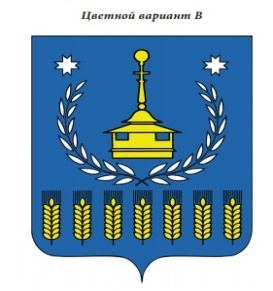 В Е С Т Н И Кправовых актов муниципального образования «Муниципальный округ Воткинский районУдмуртской Республики»№ 1 (часть1) 29 сентября 2021 годаОфициальное изданиеосновано в  декабре 2009 годаУдмуртская Республика, г. Воткинск, ул. Красноармейская,  43а, 2021 годВестник  правовых актов муниципального образования «Воткинский район» издается в соответствии с решением Совета депутатов муниципального образования «Воткинский район»  от 23.12.2009 г. № 325  «Об учреждении средства массовой информации «Вестник правовых актов  муниципального образования «Воткинский район»».С О Д Е Р Ж А Н И ЕСовет депутатов муниципального образования «Муниципальный округ Воткинский район Удмуртской Республики» первого созываР Е Ш Е Н И Е « 29 »    сентября 2021 года                                                                                   № 1г. Воткинск«Об итогах  выборов депутатов Совета депутатов муниципального образования «Муниципальный округ Воткинский район Удмуртской Республики» первого созыва                                                                        				  Заслушав информацию Абрамовой Н.В. Председателя Территориальной избирательной комиссии  Воткинского  района о выборах депутатов Совета депутатов муниципального образования «Муниципальный округ Воткинский  район Удмуртской Республики» первого созыва,Совет депутатов муниципального образования «Муниципальный округ Воткинский район Удмуртской Республики»  первого созыва  РЕШАЕТ: 1. Информацию  Н. В. Абрамовой - председателя территориальной избирательной комиссии Воткинского района об  итогах  выборов депутатов  Совета депутатов муниципального образования   «Муниципальный округ Воткинский район Удмуртской Республики» первого созыва  принять к сведению.Председатель территориальнойизбирательной комиссииВоткинского района                                                                                    Н.В.Абрамоваг.Воткинск« 29 » сентября 2021 г№ 1Совет депутатов муниципального образования «Муниципальный округ Воткинский район Удмуртской Республики» первого созываР Е Ш Е Н И Е « 29 »    сентября 2021 года                                                                                   № 2г.Воткинск« Об утверждении Временного порядка   работы Совета депутатов муниципального образования «Муниципальный округ Воткинский район Удмуртской Республики» первого созыва»           В соответствии с Федеральным законом от 6 октября 2003 года № 131-ФЗ «Об общих принципах организации местного самоуправления в Российской Федерации» и Законом Удмуртской Республики  от 10 июня 2021 года № 65-РЗ «О преобразовании муниципальных образований, образованных на территории Воткинского района Удмуртской Республики, и наделении вновь образованного муниципального образования статусом муниципального округа»,         Совет депутатов муниципального образования «Муниципальный округ Воткинский район Удмуртской Республики»  первого созываРЕШАЕТ:Утвердить Временный порядок   работы Совета депутатов муниципального образования «Муниципальный округ Воткинский район Удмуртской Республики» первого созыва (прилагается)Настоящее решение вступает в силу  после его принятия Советом депутатов и применяется до вступления в силу решения Совета депутатов о Регламенте Совета депутатов муниципального образования «Муниципальный округ Воткинский район  Удмуртской Республики» Опубликовать настоящее решение  в Вестнике правовых актов муниципального образования «Воткинский район», в информационно-телекоммуникационной сети «Интернет» на официальном сайте муниципального образования «Воткинский район» .Председатель Совета депутатовмуниципального образования«Муниципальный округ Воткинский район Удмуртской Республики»                                                                                     М.В.Ярког.Воткинск« 29 » сентября 2021 г№ 2Приложение к решению Совета депутатов муниципального образования «Муниципальный округ Воткинский район Удмуртской Республики»№ 2 от 29.09.2021 гВРЕМЕННЫЙ Порядок работы Совета депутатов муниципального образования «Муниципальный округ Воткинский район Удмуртской Республики» первого созываСтатья 1. Форма работы Совета депутатов муниципального округа первого созыва и правомочность его заседания1. Основной формой работы Совета депутатов муниципального образования «Муниципальный округ Воткинский район Удмуртской Республики» первого созыва (далее – Совет депутатов) являются сессии Совета депутатов (далее – сессии). 2. Сессии созывает Председатель Совета депутатов.О созыве сессии Председатель Совета депутатов принимает постановление. Постановление Председателя Совета депутатов о созыве сессии публикуется не позднее чем за 5 дней до дня её проведения.3. Сессия состоит из одного или нескольких заседаний Совета депутатов (далее – заседания сессии)4. Заседание сессии правомочно, если на нём присутствует не менее двух третей от установленного числа депутатов Совета депутатов.5. Присутствующим на заседании сессии считается депутат Совета депутатов (далее – депутат), находящийся в зале заседаний Совета депутатов и зарегистрированный в порядке, предусмотренном настоящим Временным порядком.6. Заседания сессии являются открытыми.Статья 2. Права и обязанности депутата при проведении сессий Совета депутатов1. Депутат на заседании сессии вправе:1) избирать и быть избранным в органы Совета депутатов, предлагать кандидатуры для избрания в органы Совета депутатов;2) избирать должностных лиц Совета депутатов, предлагать кандидатуры для избрания должностными лицами Совета депутатов, быть избранным должностным лицом Совета депутатов;3) высказывать мнение по персональному составу создаваемых или созданных Совета депутатов органов и кандидатурам лиц, избираемых на должности Советом депутатов;4) вносить предложения по повестке дня сессии и по порядку её работы;5) вносить предложения по проектам решений, рассматриваемым Советом депутатов;6) участвовать в обсуждении вопросов, внесенных на рассмотрение Совета депутатов, задавать вопросы докладчику (содокладчику), кандидату, в отношении которого Совета депутатов предлагается принять соответствующее решение, выступать до голосования по мотивам голосования;7) требовать постановки своих предложений на голосование, выступать с обоснованием своих предложений, давать справки;8) требовать проведения повторного голосования в случаях нарушения правил голосования;9) оглашать обращения, имеющие общественное значение;10) осуществлять иные права, предусмотренные настоящим Временный порядком.2. Депутат на заседании сессии обязан:1) соблюдать настоящий Временный порядок, повестку дня сессии и правомерные требования председательствующего на заседании сессии;2) выступать только с разрешения председательствующего на заседании сессии, в начале выступления называть фамилию, имя, отчество;3) регистрироваться и присутствовать на заседании сессии и участвовать в работе заседания сессии;4) лично осуществлять право на голосование.Статья 3. Порядок посещения заседания сессии Совета депутатов 1. Депутат обязан лично присутствовать на заседании сессии.Депутат не вправе делегировать право голоса иному лицу, в том числе иному депутату.2. На заседании сессии могут присутствовать представители государственных органов,  органов местного самоуправления и средств массовой информации.3. Участвуя в заседании сессии, приглашенные и представители средств массовой информации:1) не вправе вмешиваться в работу заседания сессии;2) обязаны воздерживаться от проявления одобрения или неодобрения;3) обязаны соблюдать порядок и должны подчиняться распоряжениям председательствующего на заседании сессии о необходимости неукоснительного соблюдения настоящего Временного порядка.Статья 4. Председательствующий на заседании сессии 1. Председательствующим на заседании является Председатель Совета депутатов. До избрания Председателя Совета депутатов председательствующим на заседании является старейший из депутатов Совета депутатов.2. Председательствующий на заседании:1) ведет заседание сессии, объявляет перерыв в заседании сессии;2) разъясняет депутатам, приглашенным, иным лицам, принимающим участие в заседании сессии, положения настоящего Временного порядка в части организации и порядка проведения заседания сессии;3) информирует о числе зарегистрированных депутатов, о составе приглашенных на заседание сессии;4) в соответствии с повесткой дня сессии предоставляет слово для докладов и содокладов по рассматриваемым Советом депутатов вопросам;5) предупреждает выступающего на заседании об истечении времени, установленного для выступления;6) предоставляет депутатам в порядке поступления заявок слово для выступления, реплик, сообщений, вопросов;7) предоставляет приглашенным слово для выступления, ответов на вопросы, определяет приглашенным время для выступления, ответов на вопросы продолжительностью не более 5 минут;8) ставит на голосование проекты решений Совета депутатов, иные предложения по рассматриваемым на заседании сессии вопросам, объявляет результаты голосования;9) обеспечивает соблюдение настоящего Временного порядка, в том числе обеспечивает порядок в зале заседания Совета депутатов, в случае нарушения настоящего Временного порядка предупреждает депутатов, приглашенных, иных лиц, принимающих участие в заседании сессии, о недопустимости нарушения настоящего Временного порядка;10) предупреждает депутата в случае, если его выступление не соответствует теме рассматриваемого на заседании сессии вопроса;11) подписывает протоколы и стенограммы заседания сессии;12) осуществляет иные полномочия, установленные настоящим Временным порядком.3. Председательствующий на заседании сессии не вправе комментировать выступления иных депутатов.Председательствующий на заседании сессии участвует в обсуждении рассматриваемых на заседании сессии вопросов в порядке, установленном настоящим Временным порядком для иных депутатов.4. Председательствующий на заседании сессии обязан соблюдать настоящий Временный порядок.5. Председательствующий на заседании сессии вправе:1) предоставить выступающему на заседании сессии дополнительное время для выступления продолжительностью не более 5 минут;2) в целях преодоления разногласий и разрешения других вопросов, возникающих в ходе работы заседания сессии, организовать проведение консультаций с депутатами;3) поставить перед Советом депутатов вопрос о лишении слова депутата в случае его предупреждения о недопустимости нарушения настоящего Временного порядка и при повторном нарушении таким депутатом настоящего Временного порядка;4) поставить перед Советом депутатов вопрос о лишении слова депутата в случае его выступления, не соответствующего теме рассматриваемого на заседании сессии вопроса, и наличия у такого депутата предупреждения за выступление, не соответствующее теме рассматриваемого на заседании сессии вопроса;5) без предупреждения лишить слова депутата, иное лицо, выступающее на заседании сессии, допустившее оскорбительные выражения в адрес председательствующего на заседании сессии, иных депутатов, приглашенных, иных лиц, принимающих участие в заседании сессии, призывы к незаконным действиям, а также без предупреждения лишить слова иное лицо, выступающее на заседании сессии, в случае его выступления, не соответствующего теме рассматриваемого на заседании сессии вопроса, и (или) нарушения указанным лицом настоящего Порядка;6) поставить перед Советом депутатов вопрос об удалении из зала заседаний Совета депутатов приглашенных и представителей средств массовой информации, нарушающих настоящий Временный порядок;7) осуществлять иные права, предусмотренные настоящим Временным порядком.Статья 5. Порядок формирования и утверждения повестки дня сессии1. Проект повестки дня сессии формируется председательствующим на заседании сессии в соответствии с предложениями депутатских фракций Совета депутатов, депутатов. 2. Проект повестки дня сессии представляется для рассмотрения Совету депутатов председательствующим на заседании сессии.3. Совет депутатов вправе внести изменения в проект повестки дня сессии по предложениям депутатов.Каждое предложение депутатов по внесению изменений в проект повестки дня сессии рассматривается Советом депутатов отдельно, за исключением случая, предусмотренного пунктом 6 настоящей статьи.4. При рассмотрении предложений депутатов по внесению изменений в проект повестки дня сессии Совет депутатов принимает одно из следующих решений:1) о включении вопроса в проект повестки дня сессии;2) об исключении вопроса из проекта повестки дня сессии.5. Решение о внесении изменений в проект повестки дня сессии принимается большинством голосов от числа избранных депутатов путём открытого голосования.В случае если предложение депутата по внесению изменения в проект повестки дня сессии не набрало большинство голосов от числа избранных депутатов, оно считается отклоненным.6. Инициатор включения вопроса в проект повестки дня сессии до утверждения повестки дня сессии вправе отозвать его. В этом случае указанный вопрос исключается из проекта повестки дня сессии без обсуждения и голосования.7. После рассмотрения всех поступивших предложений в проект повестки дня сессии повестка дня сессии утверждается Советом депутатов.8. Решение Совета депутатов об утверждении повестки дня сессии принимается большинством голосов от числа избранных депутатов путём открытого голосования.9. Решение Совета депутатов об утверждении повестки дня сессии оформляется решением Совета депутатов.10. Совет депутатов вправе внести изменения в повестку дня сессии в порядке, предусмотренном настоящей статьёй.11. Вопросы, не включенные в повестку дня сессии, Советом депутатов не обсуждаются и не рассматриваются.12. В случае если сессия состоит из нескольких заседаний, перед каждым заседанием председательствующим на заседании сессии представляется для рассмотрения Советом депутатов проект порядка работы дня заседания сессии в рамках утвержденной повестки дня сессии.Статья 6. Рабочие органы сессии 1. В начале сессии до рассмотрения проекта повестки дня сессии Совет депутатов из числа депутатов формирует (избирает) следующие рабочие органы сессии:1) секретарь заседания сессии;2) счётная комиссия для проведения тайного голосования.2. Предложения в состав рабочих органов сессии вправе вносить председательствующий на заседании сессии, иные депутаты.3. Решения Совета депутатов о формировании рабочих органов сессии принимаются большинством голосов от числа избранных депутатов.4. Решения Совета депутатов о формировании рабочих органов сессии оформляются решениями Совета депутатов.5. Секретарь заседания сессии:1) регистрирует обращения, письменные вопросы, справки, сообщения, заявления, предложения и иные материалы, поступившие в ходе проведения заседания сессии;2) осуществляет ведение протокола и стенограммы заседания сессии;3) регистрирует депутатские фракции, созданные в Совете депутатов.6. Счётная комиссия для проведения тайного голосования организует проведение тайного голосования и осуществляет подсчёт голосов депутатов по результатам тайного голосования в порядке, предусмотренном настоящим Порядком.Статья 7. Последовательность и порядок рассмотрения вопросов повестки дня сессии 1. Совет депутатов рассматривает вопросы повестки дня сессии в порядке очередности их расположения в повестке дня сессии или порядке работы дня заседания сессии (в случае если сессия состоит из нескольких заседаний).2. Совет депутатов вправе изменить очередность рассмотрения вопросов повестки дня сессии по решению большинства голосов от числа присутствующих на заседании сессии депутатов.3. Вопросы повестки дня сессии рассматриваются Советом депутатов в следующем порядке:1) доклад;2) вопросы докладчику;3) выступление кандидата, в отношении которого Совету депутатов предлагается принять соответствующее решение (при наличии);4) вопросы кандидату, в отношении которого Совету депутатов предлагается принять соответствующее решение (при наличии);5) обсуждение вопроса и (или) проекта решения Совета депутатов;6) голосование по проекту решения Совета депутатов.Статья 8. Порядок выступлений на заседании сессии1. Депутаты, приглашенные, иные лица, принимающие участие в работе заседания сессии, выступают на заседании сессии только после предоставления слова председательствующим на заседании сессии.Выступление на заседании сессии без разрешения председательствующего на заседании сессии не допускается.2. Депутат вправе выступать на заседании сессии с предложениями, комментариями, оценкой по рассматриваемым Советом депутатов вопросам повестки дня заседания сессии (далее – выступление при обсуждении вопроса повестки дня заседания сессии), а также с репликами, сообщениями, вопросами и по порядку ведения заседания сессии и другим процедурным вопросам.3. Для выступления при обсуждении вопроса повестки дня сессии депутату предоставляется трибуна. Депутат при обсуждении вопроса повестки дня сессии вправе выступить со своего места.Выступление с репликами, сообщениями, вопросами и по порядку ведения заседания сессии осуществляется депутатом со своего места.4. Заявки для выступления подаются депутатами председательствующему на заседании сессии путём устного сообщения.5. Председательствующий на заседании сессии предоставляет депутатам слово в порядке поступления заявок, за исключением случая, предусмотренного частью 6 настоящей статьи.6. Выступление по порядку ведения заседания сессии и другим процедурным вопросам должно быть предоставлено депутату председательствующим на заседании сессии вне очереди.Под порядком ведения заседания сессии и другим процедурным вопросам понимается соблюдение председательствующим на заседании сессии, иными депутатами, иными лицами, принимающими участие в работе заседания сессии настоящего Временного порядка.Депутат, выступающий по порядку ведения заседания сессии и другим процедурным вопросам, обязан указать, в чем выразилось нарушение настоящего Временного порядка председательствующим на заседании сессии, иными депутатами, иными лицами, принимающими участие в работе заседания сессии, с указанием нарушенной нормы настоящего Временного порядка.7. Депутат при обсуждении одного вопроса повестки дня сессии вправе выступить не более 2 раз.Депутат при обсуждении одного вопроса повестки дня сессии вправе выступить по порядку ведения заседания сессии и другим процедурным вопросам не более 2 раз.Депутат при обсуждении одного вопроса повестки дня сессии сессии вправе задать выступающему на заседании сессии не более 3 вопросов.8. Председательствующим на заседании сессии может быть предоставлено слово для выступления иным лицам, принимающими участие в заседании сессии.Заявки для выступления подаются лицами, принимающими участие в заседании сессии, председательствующему на заседании сессии в устной форме.Лицам, предусмотренным настоящей частью, для выступления предоставляется трибуна.9. Время для доклада устанавливается председательствующим на заседании сессии по согласованию с соответствующими докладчиками.Как правило, для доклада отводится не более 20 минут.10. Для иных выступлений устанавливается следующее время:1) для выступлений при обсуждении вопроса повестки дня сессии – не более 3 минут;2) для иных выступлений – не более 2 минут 11. Председательствующий на заседании сессии предупреждает выступающего за 1 минуту до окончания выступления.12. Выступающий на заседании сессии не должен использовать в своей речи оскорбительные выражения, призывать к незаконным действиям, иным способом нарушать настоящий Временный порядок.13. В случае если по обсуждаемому вопросу повестки дня сессии нет желающих выступить или все желающие выступили, председательствующий на заседании сессии прекращает обсуждение.14. По решению большинства от числа присутствующих на заседании сессии депутатов может быть установлена общая продолжительность времени обсуждения вопроса повестки дня сессии.После истечения указанного времени обсуждение вопроса повестки дня сессии прекращается независимо от наличия желающих выступить по вопросу повестки дня сессии. Депутаты, иные лица, принимающие участие в заседании сессии, не выступившие при обсуждении вопроса повестки дня сессии в связи с истечением времени обсуждения, вправе представить текст своего выступления в секретариат сессии (секретарю заседания сессии), который в дальнейшем прилагается к протоколу заседания сессии.Статья 9. Виды голосования и общие требования к проведению голосования при проведении заседания сессии1. При проведении заседания сессии используется открытое или тайное голосование.2. При проведении заседания сессии каждый депутат голосует лично, передача права голоса иным лицам, в том числе иным депутатам, не допускается.Депутат, не участвующий в голосовании, не вправе голосовать по истечении времени, отведенного для голосования.3. При голосовании депутат имеет 1 голос и вправе проголосовать за принятие решения, против принятия решения или воздержаться от принятия решения, если иное не установлено настоящим Временным порядком.4. Голосование может осуществляться одним из следующих способов:1) путём поднятия депутатом руки или озвучивания депутатом варианта решения, за которое он проголосовал;2) с использованием бюллетеней для тайного голосования.Статья 10. Открытое голосование при проведении заседаний сессий1. Открытое голосование проводится путем поднятия депутатом руки или озвучивания депутатом варианта решения, за которое он проголосовал.2. Подсчет голосов депутатов осуществляется секретарем заседания сессии.3. Перед началом открытого голосования председательствующий на заседании сессии сообщает о предложении по вопросу повестки дня сессии, которое ставится на голосование, уточняет его формулировку.В случае если поступило несколько предложений по вопросу повестки дня сессии, председательствующий на заседании сессии сообщает о последовательности их рассмотрения и ставит их на голосование в порядке их поступления.В случае если по результатам рассмотрения предложения, предусмотренного настоящей частью, Советом депутатов принято решение, голосование по иным предложениям не проводится.4. По окончании подсчета голосов председательствующий на заседании сессии объявляет результаты голосования и сообщает о принятии или непринятии решения.Статья 11. Тайное голосование при проведении заседаний сессий 1.  Тайное голосование  может быть проведено при рассмотрении любого вопроса, внесённого на рассмотрение Совета депутатов.Предложение о проведении тайного голосования вправе вносить депутат (депутаты).Решение о проведении тайного голосования считается принятым, если за него проголосовало не менее 1\2  депутатов, при поддержке которой принимается решение о проведении тайного голосования).3. Тайное голосование проводится с использованием бюллетеней для тайного голосования.4. Тайное голосование организует и проводит счётная комиссия для проведения тайного голосования, сформированная в соответствии со статьёй 6 настоящего Временного порядка (далее по тексту статьи – счётная комиссия).В счётную комиссию не могут входить депутаты, чьи кандидатуры выдвинуты в состав избираемых органов или на должности.5. Счётная комиссия:1) избирает из своего состава председателя и секретаря комиссии;2) утверждает форму и текст бюллетеня для тайного голосования;3) изготавливает бюллетени для тайного голосования;4) организует тайное голосование, в том числе определяет время и место проведения тайного голосования, обеспечивает тайну волеизъявления депутата;5) проводит подсчёт голосов депутатов и определяет результаты тайного голосования.6. Решения счётной комиссии принимаются большинством голосов членов счётной комиссии и оформляются протоколами счётной комиссии.7. Бюллетени для тайного голосования изготавливаются счётной комиссией с соблюдением следующих требований:1) при проведении голосования за нескольких кандидатов фамилии кандидатов размещаются в бюллетене в алфавитном порядке, при этом справа от фамилии каждого кандидата помещается пустой квадрат;2) при проведении голосования по проекту решения или по единственной кандидатуре ниже информации о проекте решения или фамилии кандидата указываются варианты волеизъявления депутата словами «За» и «Против», справа от которых помещаются пустые квадраты.8. На лицевой стороне бюллетеня для тайного голосования в правом верхнем углу ставятся подписи 2 членов счётной комиссии.9. Время и место тайного голосования, порядок его проведения объявляются председателем счётной комиссии на заседании сессии.Продолжительность тайного голосования с использованием бюллетеней для тайного голосования составляет 20 минут с момента начала голосования, если иное не установлено Советом депутатов.10. Бюллетени для тайного голосования выдаются депутатам членом счётной комиссии в соответствии со списком депутатов. При получении бюллетеня для тайного голосования депутат расписывается напротив своей фамилии в указанном списке.11. Голосование проводится путём внесения депутатом в бюллетень для тайного голосования любого знака в квадрат, относящийся к кандидату, в пользу которого депутатом сделан выбор, а при проведении голосования по проекту решения или по единственной кандидатуре – любого знака в квадрат, относящийся к тому из вариантов волеизъявления, в отношении которого депутатом сделан выбор.12. Если депутат считает, что при заполнении бюллетеня для тайного голосования допустил ошибку, он вправе обратиться к председателю счётной комиссии с просьбой выдать ему новый бюллетень для тайного голосования взамен испорченного. Председатель счётной комиссии выдает депутату новый бюллетень для тайного голосования, делая при этом соответствующую отметку в списке депутатов напротив фамилии данного депутата. Испорченный бюллетень для тайного голосования погашается, о чем производится запись в протоколе счётной комиссии.13. Бюллетень для тайного голосования опускается депутатом в специальный ящик для голосования, опечатанный счётной комиссией.14. После окончания тайного голосования неиспользованные бюллетени для тайного голосования погашаются, отрезая левый нижний угол, председателем счётной комиссии в присутствии членов счётной комиссии, о чем производится запись в протоколе счётной комиссии.15. Депутаты, не получившие бюллетени для тайного голосования или не опустившие их в специальный ящик для голосования, считаются не принявшими участие в тайном голосовании.16. При подсчёте голосов депутатов счётная комиссия отделяет бюллетени для голосования неустановленной формы, то есть изготовленные не счётной комиссией либо не заверенные в соответствии с частью 8 настоящей статьи. Бюллетени для голосования неустановленной формы при подсчёте голосов депутатов не учитываются.17. Недействительными при подсчёте голосов депутатов считаются бюллетени для голосования, которые не содержат отметок в квадратах, расположенных напротив фамилий кандидатов, в квадратах, относящихся к позициям «За» и «Против», или в которых число отметок в указанных квадратах превышает число отметок, установленное частью 11 настоящей статьи.18. О результатах тайного голосования счётная комиссия составляет протокол, который подписывается всеми членами счётной комиссии.19. В протоколе счётной комиссии о результатах тайного голосования указываются следующие данные:1) число депутатов, зарегистрированных на заседании сессии;2) число депутатов, получивших бюллетени для тайного голосования;3) число бюллетеней для тайного голосования, содержащихся в специальном ящике для голосования;4) число депутатов, не принявших участие в тайном голосовании;5) число недействительных бюллетеней для тайного голосования;6) число действительных бюллетеней для тайного голосования;7) число депутатов, проголосовавших за тот или иной вариант решения или кандидатуру;8) число депутатов, проголосовавших против того или иного варианта решения или кандидатуры.20. По окончании подсчёта голосов депутатов председатель счётной комиссии оглашает на заседании сессии протокол счётной комиссии о результатах тайного голосования.21. На основании протокола счётной комиссии о результатах тайного голосования председательствующий на заседании сессии объявляет о принятии или об отклонении соответствующего решения Совета депутатов.22. Результаты тайного голосования оформляются соответствующим решением Совета депутатов.Статья 12. Повторное голосование при проведении заседаний сессий 1. Повторное голосование при проведении заседания сессии может проводиться при выявлении ошибки или нарушений в порядке проведения открытого голосования, в том числе при наличии заявления депутата о недостоверности (ошибочности) результата его волеизъявления.2. В случае поступления непосредственно после проведения открытого голосования по вопросу повестки дня сессии (до начала рассмотрения следующего вопроса повестки дня сессии) заявления депутата о нарушении порядка проведения открытого голосования или недостоверности (ошибочности) результата его волеизъявления Совет депутатов вправе принять решение о проведении повторного голосования по данному вопросу повестки дня сессии.Повторное голосование проводится по решению Совета депутатов, принятому большинством голосов от числа присутствующих на заседании сессии депутатов.Статья 13. Решения Совета депутатов1. Решения Совета депутатов оформляются в виде решений Совета, за исключением решений, предусмотренных статьёй 14 настоящего Временного порядка.2. В настоящем Временном порядке при определении результатов голосования и принятии решений Совета депутатов применяются следующие понятия:1) установленное число депутатов - 25;2) число избранных депутатов – число депутатов, избранных на день проведения заседания сессии и полномочия которых не прекращены;3) число присутствующих на заседании сессии депутатов – число депутатов, соответствующих части 5 статьи 1 настоящего Временного порядка.Статья 14. Решения, принимаемые Советом депутатов большинством голосов от числа присутствующих на заседании сессии депутатов 1. Большинством голосов от числа присутствующих на заседании сессии депутатов Совет депутатом принимает решения:1) об изменении очередности рассмотрения вопросов повестки дня сессии;2) о пересчете голосов;3) о проведении повторного голосования;4) о прекращении прений (обсуждений) по вопросу повестки дня сессии;5) об установлении общей продолжительности времени обсуждения вопроса повестки дня сессии;6) о предоставлении выступающему на заседании дополнительного времени для выступления после истечения времени, предусмотренного пунктом 1 части 5 статьи 4 настоящего Временного порядка;7) о лишении депутата слова.2. Решения, предусмотренные настоящей статьей, относятся к процедурным вопросам, не оформляются решением Совета депутатов и включаются в протокол заседания сессии.Статья 15. Право нормотворческой инициативы в Совете депутатов1. Право нормотворческой инициативы в Совете депутатов принадлежит депутатам.2. Право нормотворческой инициативы осуществляется в форме внесения в Совет депутатов:1) проектов решений Совета депутатов;2) поправок к проектам решений Совета депутатов;3) предложений по кандидатурам для их избрания Советом депутатов;4) предложений о персональном составе органов Совета депутатов;5) в иных формах, предусмотренных настоящим Временным порядком.Статья 16. Председатель Совета депутатов1. Совет депутатов возглавляет Председатель Совета депутатов.2. Председатель Совета депутатов осуществляет свои полномочия на профессиональной постоянной основе, если иное не установлено Советом депутатов.3. Срок полномочий Председателя Совета депутатов соответствует сроку полномочий Совета депутатов, принявшего решение о его избрании.4. Председатель Совета депутатов:1) председательствует на заседаниях сессий Совета депутатов;2) представляет Совет депутатов при взаимоотношениях с государственными органами, иными органами местного самоуправления, организациями и гражданами;3) осуществляет общее руководство подготовкой вопросов, подлежащих рассмотрению Советом депутатов;4) подписывает решения Совета депутатов, протоколы заседаний Совета депутатов;5) по вопросам организации деятельности Совета депутатов издает постановления и распоряжения;6) дает поручения по вопросам, отнесенным к его компетенции;7) организует по своей инициативе, по решению Совета депутатов проведение согласительных процедур для преодоления возникших разногласий по вопросам, подлежащим рассмотрению Советом депутатов;8) осуществляет иные полномочия, предусмотренные настоящим Временным порядком, иными решениями Совета депутатов.Статья 17. Порядок избрания Председателя Совета депутатов1. Председатель Совета депутатов избирается Советом депутатов из числа депутатов открытым  голосованием.2. Кандидатов для избрания на должность Председателя Совета депутатов выдвигают депутатские фракции Совета депутатов, депутат (депутаты).3. После выдвижения кандидатов для избрания на должность Председателя Совета депутатов проводится их обсуждение на заседании сессии. Продолжительность обсуждения устанавливается большинством голосов от числа присутствующих на заседании сессии депутатов с учетом положений части 4 настоящей статьи.4. Кандидаты для избрания на должность Председателя Совета депутатов в алфавитном порядке выступают на заседании сессии продолжительностью не более 15 минут, а также отвечают на вопросы общей продолжительностью не более 30 минут.5. Депутаты имеют право задавать вопросы кандидату для избрания на должность Председателя Совета депутатов, высказывать своё мнение по кандидату, агитировать за или против кандидата.6. Обсуждение кандидатов для избрания на должность Председателя Совета депутатов прекращается по решению большинства голосов от числа присутствующих на заседании сессии депутатов.7. Кандидат считается избранным на должность Председателя Совета, если в результате голосования он получил большинство голосов от установленной Уставом численности депутатов.8. В случае, если на должность Председателя Совета было выдвинуто более двух кандидатов и ни один из них не набрал требуемого для избрания числа голосов, проводится второй тур голосования по двум кандидатам, получившим наибольшее число голосов. 9. Если по результатам второго тура голосования ни один из двух кандидатов не набрал требуемого для избрания числа голосов депутатов, проводится повторное избрание с новым выдвижением кандидатов. Повторное избрание Председателя Совета проводятся в соответствии с положениями, установленными настоящей статьей.10. Решение об избрании Председателя Совета депутатов оформляется решением Совета депутатов.Статья 18. Заместитель Председателя Совета, порядок избрания заместителя Председателя Совета1. Председатель имеет заместителя Председателя Совета (далее – заместитель Председателя). Заместитель Председателя работает  на непостоянной основе и выполняет функции Председателя в случае его отсутствия или невозможности исполнения Председателем своих обязанностей. 2. Заместитель Председателя подотчетен Совету и Председателю Совета.3. Заместитель Председателя избирается по представлению Председателя Совета   открытым голосованием на срок полномочий Совета. 4. Выступление кандидата и обсуждение кандидатуры осуществляются в порядке, предусмотренном настоящим Временным порядком для избрания Председателя Совета.5. Кандидат считается избранным на должность заместителя Председателя, если в результате голосования он получил большинство голосов от установленной Уставом численности депутатов. 6. Если кандидат на должность заместителя Председателя в результате голосования не получил требуемого для избрания числа голосов, Председатель Совета   проводит новое выдвижение кандидатуры с последующим обсуждением и голосованием.7. Решение об избрании заместителя Председателя оформляется правовым актом – решением Совета. Статья 19. Порядок формирования и регистрация депутатских фракций Совета депутатов1. Для совместной деятельности и выражения единой позиции по вопросам, рассматриваемым Советом депутатов, в Совете депутатов формируются депутатские фракции.2. Депутатская фракция формируется в порядке, предусмотренном Федеральным законом от 6 октября 2003 года № 131-ФЗ «Об общих принципах организации местного самоуправления в Российской Федерации», и включает в себя всех депутатов, избранных в составе соответствующего списка кандидатов, допущенного к распределению депутатских мандатов. В депутатские фракции вправе входить также депутаты, избранные по одномандатным избирательным округам, выдвинутые соответствующей политической партией (её региональным отделениям или иным структурным подразделением).3. Депутатские фракции подлежат уведомительной регистрации в Совете депутатов на основании решения избирательной комиссии муниципального образования о результатах выборов депутатов Совета депутатов по муниципальному избирательному округу на первой сессии вновь избранного Совета депутатов.4. О создании депутатской фракции письменно уведомляется председательствующий на заседании Совета депутатов, который информирует об этом депутатов. 5. Фракция представляет секретарю заседания сессии  для регистрации следующие документы:1) письменное уведомление руководителя депутатской фракции об образовании депутатской фракции;2) протокол организационного собрания депутатской фракции, включающий решение о создании, списочном составе и её официальном названии, о структуре депутатской фракции, об избрании руководителя депутатской фракции;3) письменные заявления депутатов о вхождении в депутатскую фракцию.6. Секретарь заседания сессии осуществляет проверку представленных документов и регистрирует депутатскую фракцию.7. Депутатская фракция, зарегистрированная в порядке, установленном настоящей статьёй, включается в Реестр депутатских фракций в Совете депутатов. В Реестре депутатских фракций в Совете депутатов указываются сведения об официальном названии депутатской фракций, фамилии, имена, отчества руководителей и членов депутатской фракций.Статья 20. Постоянные комиссии Совета депутатов1. Для предварительного рассмотрения и подготовки вопросов, относящихся к полномочиям Совета депутатов, в том числе для организации и осуществления нормотворческой деятельности по вопросам, относящимся к компетенции Совета депутатов, из числа депутатов Совет депутатов образует постоянные комиссии Совета депутатов.2. Постоянные комиссии Совета депутатов образуются на срок полномочий Совета депутатов на первой сессии вновь избранного Совета депутатов после утверждения структуры Совета депутатов.В случае необходимости Совет депутатов в течение срока своих полномочий может образовывать новые постоянные комиссии Совета депутатов и упразднять или реорганизовывать (разделять, объединять, присоединять) существующие постоянные комиссии Совета депутатов.3. Предложения о перечне постоянных комиссий Совета депутатов вносятся депутатскими фракциями Совета депутатов, депутатами.4. Перечень постоянных комиссий Совета депутатов утверждается в составе структуры Совета депутатов.5. Численный и персональный состав постоянных комиссий Совета депутатов утверждается Советом депутатов.Совет депутатов вправе вносить изменения в численный и персональный состав постоянных комиссий Совета депутатов.6. Персональный состав постоянной комиссии Совета депутатов избирается Советом депутатов открытым голосованием в целом по составу постоянной комиссии Совета депутатов.7. Депутат, за исключением депутата, предусмотренного настоящей частью, может быть членом только одной постоянной комиссии Совета депутатов.В состав постоянных комиссий Совета депутатов не может быть избран Председатель Совета депутатов, заместитель Председателя Совета депутатов.8. Все члены постоянной комиссии Совета депутатов имеют равные права и несут равные обязанности.9. Депутат, избранный в состав одной из постоянных комиссий Совета депутатов, может принимать участие в работе иных постоянных комиссий Совета депутатов с правом совещательного голоса.10. Постоянная комиссия Совета депутатов:1) проводит предварительное обсуждение по вопросам ведения постоянной комиссии Совета депутатов проектов решений Совета депутатов, подготавливает по результатам рассмотрения заключения, отзывы, замечания и предложения;2) организует своевременную подготовку проектов решений Совета депутатов по нормотворческому регулированию по вопросам ведения постоянной комиссии Совета депутатов и (или) участвует совместно с иными постоянными комиссиями Совета депутатов в подготовке проектов правовых актов, иных документов, подлежащих рассмотрению Совета депутатов;3) организует и осуществляет по вопросам ведения постоянной комиссии Совета депутатов контроль за соблюдением и исполнением решений Совета депутатов.11. Постоянную комиссию Совета депутатов возглавляет председатель постоянной комиссии Совета депутатов.12. Председатель постоянной комиссии Совета депутатов избирается Советом депутатов из числа членов постоянной комиссии открытым  голосованием по предложению депутатских фракций Совета депутатов, Председателя Совета депутатов, иных депутатов. 13. Председатель постоянной комиссии Совета депутатов осуществляет свои полномочия на неосвобождённой основе (без отрыва от основной деятельности).14. Председатель постоянной комиссии Совета депутатов:1) обеспечивает руководство и организует деятельность постоянной комиссии Совета депутатов, председательствует на заседаниях постоянной комиссии Совета депутатов; 2) от имени постоянной комиссии Совета депутатов выступает с докладами и содокладами на заседании Совета депутатов и его органов; 3) созывает заседания постоянной комиссии Совета депутатов и организует подготовку материалов к заседанию, определяет дату, время, место проведения и проект повестки дня заседания постоянной комиссии Совета депутатов; 4) подписывает решения, заключения, иные документы постоянной комиссии Совета депутатов.Статья 21. Заключительные положенияНастоящий Временный порядок вступает в силу после его принятия Советом депутатов и применяется до вступления в силу решения Совета депутатов о Регламенте Совета депутатов муниципального образования «Муниципальный округ Воткинский район  Удмуртской Республики».Совет  депутатов муниципального образования «Муниципальный округ Воткинский район Удмуртской Республики» первого созыва Р Е Ш Е Н И Е « 29 »    сентября 2021 года                                                                                     № 3г.ВоткинскО регистрации депутатской фракции Всероссийской политической партии «ЕДИНАЯ РОССИЯ»     в  Совете депутатов муниципального образования «Муниципальный округ Воткинский район Удмуртской Республики» первого созыва               В соответствии с Временным порядком работы Совета депутатов муниципального образования «Муниципальный округ  Воткинский район Удмуртской Республики» первого созыва и на основании уведомления руководителя депутатской фракции Партии «ЕДИНАЯ РОССИЯ» и представленных документов,           Совет депутатов муниципального образования «Муниципальный округ Воткинский район Удмуртской Республики» первого созыва  решает: Зарегистрировать в Совете депутатов муниципального образования «Муниципальный округ Воткинский район Удмуртской Республики» первого созыва   депутатскую фракцию - Всероссийской политической партии «ЕДИНАЯ РОССИЯ». 
 Председатель  Совета депутатов муниципального образования «Муниципальный округ Воткинский район Удмуртской Республики»                                       М.В.Ярког.Воткинск« 29» сентября 2021 г№ 3Совет  депутатов муниципального образования «Муниципальный округ Воткинский район Удмуртской Республики» первого созыва Р Е Ш Е Н И Е « 29 »    сентября 2021 года                                                                                       № 4                                                              г.ВоткинскО регистрации депутатской фракции политической партии «КОММУНИСТИЧЕСКАЯ ПАРТИЯ РОССИЙСКОЙ ФЕДЕРАЦИИ»   в Совете депутатов муниципального образования «Муниципальный округ Воткинский район Удмуртской Республики» первого созыва    В соответствии с Временным порядком работы Совета депутатов муниципального образования «Муниципальный округ  Воткинский  район Удмуртской Республики» первого созыва и на основании уведомления руководителя депутатской фракции политической партии «КОММУНИСТИЧЕСКАЯ ПАРТИЯ РОССИЙСКОЙ ФЕДЕРАЦИИ»    и представленных документов,           Совет депутатов муниципального образования «Муниципальный округ Воткинский район Удмуртской Республики» первого созыва  решает: Зарегистрировать в Совете депутатов муниципального образования «Муниципальный округ Воткинский район Удмуртской Республики» первого созыва    депутатскую   фракцию  политической партии «КОММУНИСТИЧЕСКАЯ ПАРТИЯ РОССИЙСКОЙ ФЕДЕРАЦИИ»   Председатель  Совета депутатов муниципального образования «Муниципальный округ Воткинский район Удмуртской Республики»                                       М.В.Ярког.Воткинск« 29» сентября 2021 г№ 4Совет  депутатов муниципального образования «Муниципальный округ Воткинский район Удмуртской Республики» первого созываР Е Ш Е Н И Е « 29 »    сентября 2021 года                                                                                        № 5г.ВоткинскО регистрации депутатской  фракции политической партии «Либерально-Демократическая Партия России» в  Совете депутатов муниципального образования «Муниципальный округ Воткинский район Удмуртской Республики» первого созыва   В соответствии с Временным порядком работы Совета депутатов муниципального образования «Муниципальный округ Воткинский район Удмуртской Республики» первого созыва и на основании уведомления руководителя депутатской фракции политической партии «Либерально-Демократическая Партия России»  и представленных документов,           Совет депутатов муниципального образования «Муниципальный округ Воткинский район Удмуртской Республики» первого созыва  решает:1. Зарегистрировать в Совете депутатов муниципального образования «Муниципальный округ Воткинский район Удмуртской Республики» первого созыва  депутатскую фракцию  политической партии «Либерально-Демократическая Партия России». Председатель Совета депутатов муниципального образования «Муниципальный округ Воткинский район Удмуртской Республики»                                      М.В. Ярког.Воткинск« 29 » сентября 2021 г№ 5Совет  депутатов муниципального образования «Муниципальный округ Воткинский район Удмуртской Республики» первого созыва Р Е Ш Е Н И Е « 29 »    сентября 2021 года                                                                                     № 6г.ВоткинскО регистрации депутатской фракции политической партии «РОССИЙСКАЯ ПАРТИЯ ПЕНСИОНЕРОВ ЗА СОЦИАЛЬНУЮ СПРАВЕДЛИВОСТЬ»   в Совете депутатов муниципального образования «Муниципальный округ Воткинский район Удмуртской Республики» первого созыва    В соответствии с Временным порядком работы Совета депутатов муниципального образования «Муниципальный округ  Воткинский  район Удмуртской Республики» первого созыва и на основании уведомления руководителя депутатской фракции политической партии «РОССИЙСКАЯ ПАРТИЯ ПЕНСИОНЕРОВ ЗА СОЦИАЛЬНУЮ СПРАВЕДЛИВОСТЬ»    и представленных документов,           Совет депутатов муниципального образования «Муниципальный округ Воткинский район Удмуртской Республики» первого созыва  решает: Зарегистрировать в Совете депутатов муниципального образования «Муниципальный округ Воткинский район Удмуртской Республики» первого созыва    депутатскую   фракцию  политической партии «РОССИЙСКАЯ ПАРТИЯ ПЕНСИОНЕРОВ ЗА СОЦИАЛЬНУЮ СПРАВЕДЛИВОСТЬ»  Председатель  Совета депутатовмуниципального образования «Муниципальный округ Воткинский район Удмуртской Республики»                                      М.В. Ярког.Воткинск « 29 » сентября 2021 г№ 6Совет  депутатов муниципального образования «Муниципальный округ Воткинский район Удмуртской Республики» первого созываР Е Ш Е Н И Е « 29 »    сентября 2021 года                                                                                         № 7 г.ВоткинскО регистрации депутатской  фракции политической партии  «СПРАВЕДЛИВАЯ РОССИЯ - ПАТРИОТЫ - ЗА ПРАВДУ» в  Совете депутатов муниципального образования «Муниципальный округ Воткинский район Удмуртской Республики» первого созыва   В соответствии с Временным порядком работы Совета депутатов муниципального образования «Муниципальный округ Воткинский район Удмуртской Республики» первого созыва и на основании уведомления руководителя депутатской фракции политической партии «СПРАВЕДЛИВАЯ РОССИЯ – ПАТРИОТЫ -  ЗА ПРАВДУ»   и представленных документов,           Совет депутатов муниципального образования «Муниципальный округ Воткинский район Удмуртской Республики» первого созыва  решает:1. Зарегистрировать в Совете депутатов муниципального образования «Муниципальный округ Воткинский район Удмуртской Республики» первого созыва  депутатскую фракцию  политической партии  «СПРАВЕДЛИВАЯ РОССИЯ – ПАТРИОТЫ - ЗА ПРАВДУ». Председатель Совета депутатов муниципального образования «Муниципальный округ Воткинский район Удмуртской Республики»                                       М.В.Ярког.Воткинск« 29 » сентября 2021 г№ 7Совет  депутатов муниципального образования «Муниципальный округ Воткинский район Удмуртской Республики» первого созываР Е Ш Е Н И Е « 29 »    сентября 2021 года                                                                                         №8                                                             г.Воткинск «Об избрании председателя  Совета депутатов муниципального образования «Муниципальный округ Воткинский район Удмуртской Республики» первого созыва 	           В соответствии с Федеральным  законом от 06 октября 2003 года № 131-ФЗ «Об общих принципах организации местного самоуправления в Российской Федерации», Законом Удмуртской Республики от 10 июня 2021 года № 65-РЗ «О преобразовании муниципальных образований, образованных на территории Воткинского  района Удмуртской Республики по муниципальному избирательному округу и наделении вновь образованного муниципального образования статусом муниципального округа», Временным  порядком работы Совета депутатов муниципального образования «Муниципальный округ Воткинский  район Удмуртской Республики» первого созыва,	           Совет депутатов муниципального образования «Муниципальный округ Воткинский район Удмуртской Республики» первого созыва  решает:            1.Избрать Ярко Марину Валентиновну  депутата Совета депутатов  муниципального образования «Муниципальный округ  Воткинский район Удмуртской Республики»  первого созыва, Председателем  Совета депутатов муниципального образования «Муниципальный округ Воткинский район Удмуртской Республики»  первого созыва   на срок полномочий Совета депутатов муниципального образования «Муниципальный округ Воткинский  район Удмуртской Республики» первого созыва.          2. Ярко М.В. приступить к исполнению  обязанностей  Председателя   Совета депутатов муниципального образования «Муниципальный округ Воткинский район Удмуртской Республики»  первого созыва  с 01 октября 2021 года. Председатель Совета депутатовмуниципального образования«Воткинский район»					   	                       М.В.Ярког.Воткинск« 29 » сентября 2021 г№ 8Совет  депутатов муниципального образования «Муниципальный округ Воткинский район Удмуртской Республики» первого созываР Е Ш Е Н И Е « 29 »    сентября 2021 года                                                                                      № 9                                                              г.Воткинск«Об утверждении структуры Совета депутатов муниципального образования «Муниципальный округ Воткинский район Удмуртской Республики» первого созываВ соответствии с Временным порядком работы Совета депутатов муниципального образования «Муниципальный округ Воткинский район Удмуртской Республики» первого созыва,	 	           Совет депутатов муниципального образования «Муниципальный округ Воткинский район Удмуртской Республики» первого созыва  решает: 1. Утвердить  прилагаемую  структуру Совета депутатов муниципального образования «Муниципальный округ Воткинский район Удмуртской Республики» первого созыва. Председатель  Совета депутатов Муниципального образования «Муниципальный округ Воткинский район Удмуртской Республики»                                                 М.В.Ярког.Воткинск« 29 » сентября 2021 г№ 9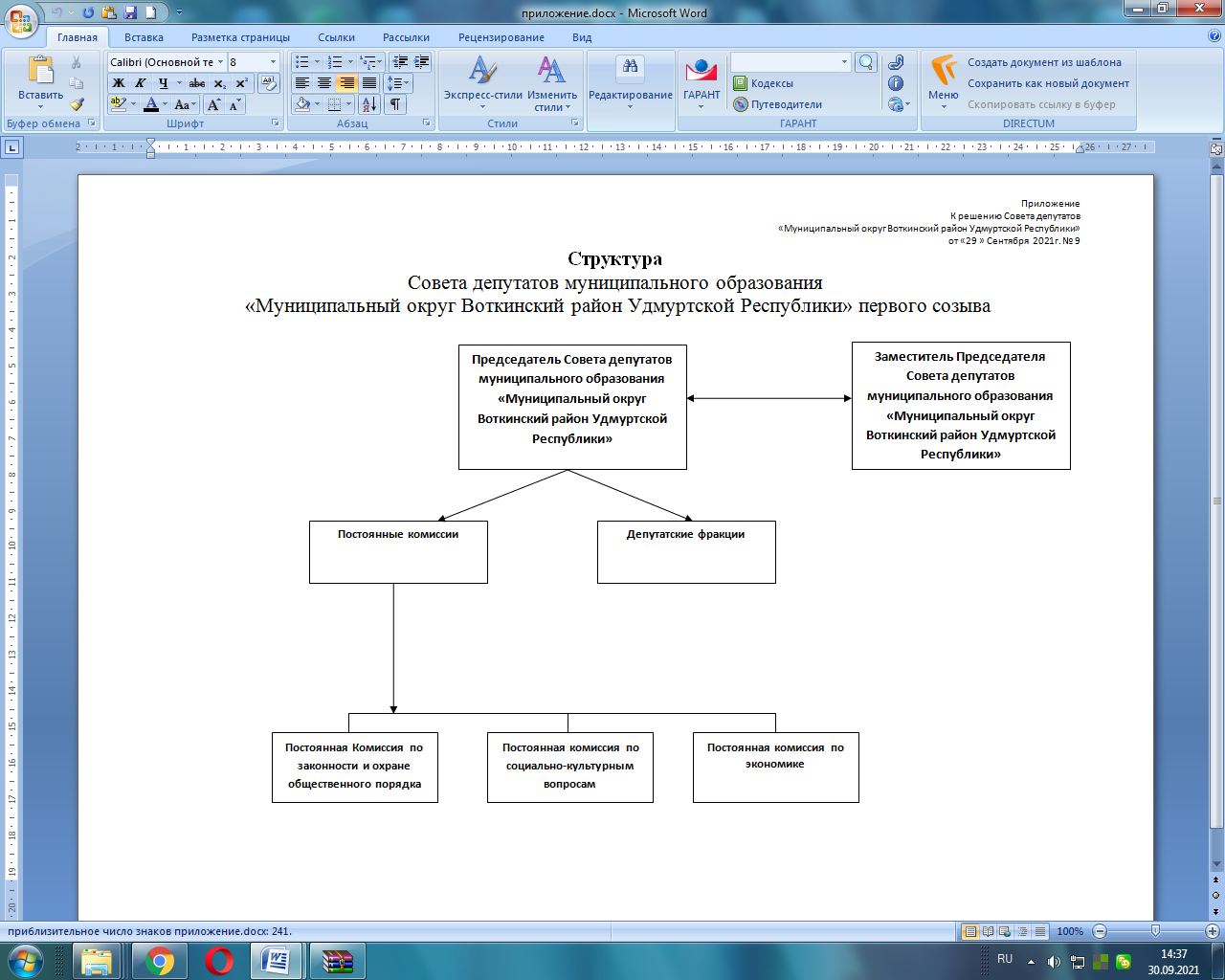            Совет  депутатов муниципального образования «Муниципальный округ Воткинский район Удмуртской Республики» первого созыва Р Е Ш Е Н И Е «  29 »    сентября 2021 года                                                                                    № 10                                                                    г.Воткинск «Об избрании  заместителя Председателя  Совета депутатов муниципального образования «Муниципальный округ Воткинский район Удмуртской Республики» первого созываВ соответствии с Временным порядком работы Совета депутатов муниципального образования «Муниципальный округ  Воткинский район Удмуртской Республики» первого созыва           Совет депутатов муниципального образования «Муниципальный округ Воткинский район Удмуртской Республики»  первого созыва решает: Избрать заместителем Председателя Совета депутатов муниципального образования «Муниципальный округ Воткинский район Удмуртской Республики» первого созыва-  Бородулина Алексея Николаевича, депутата Совета депутатов муниципального образования «Муниципальный округ Воткинский район Удмуртской Республики» первого созыва.  Председатель Совета депутатов муниципального образования «Муниципальный округ Воткинский район Удмуртской Республики»                                       М.В.Ярког.Воткинск« 29 » сентября 2021 г№ 10 Совет депутатов муниципального образования «Муниципальный округ Воткинский район Удмуртской Республики»  первого созываР Е Ш Е Н И Е « 29 » сентября 2021 г                                                                                                       № 11г.ВоткинскО внесении изменений в Устав средства массовой информации «Вестник правовых актов муниципального образования «Воткинский район».           В соответствии с Федеральным законом от 6 октября 2003 года № 131-ФЗ «Об общих принципах организации местного самоуправления в Российской Федерации» и Законом Удмуртской Республики  от 10 июня 2021 года № 65-РЗ «О преобразовании муниципальных образований, образованных на территории Воткинского района Удмуртской Республики, и наделении вновь образованного муниципального образования статусом муниципального округа»,         Совет депутатов муниципального образования «Муниципальный округ Воткинский район Удмуртской Республики»  первого созываРЕШАЕТ,1. Внести в Устав средства массовой информации «Вестник правовых актов муниципального образования «Воткинский район», утвержденный решением  Совета депутатов муниципального образования «Воткинский район» от 23.12.2009 года № 325 «Об учреждении средства массовой информации «Вестник правовых актов муниципального образования «Воткинский район» следующие дополнения: -   пункт  3.1 абзаца 1 раздела 3  дополнить словами  «правовых актов Совета депутатов муниципального образования «Муниципальный округ Воткинский район Удмуртской Республики»;2. Настоящее решение подлежит официальному опубликованию, размещению в  информационно-телекоммуникационной сети «Интернет» на официальном сайте муниципального образования «Воткинский район».Председатель Совета депутатовмуниципального образования«Воткинский район»					   	                       М.В.Ярког.Воткинск« 29 » сентября 2021 г № 11Совет депутатов муниципального образования «Муниципальный округ Воткинский район Удмуртской Республики» первого созываР Е Ш Е Н И Е «29» сентября 2021 г                                                                                                    №12                                                                        г.ВоткинскОб утверждении  Временного порядка   принятия (издания), официального  опубликования (обнародования) и вступления в силу решений Совета депутатов муниципального образования «Муниципальный округ  Воткинский район Удмуртской Республики» первого созыва, постановлений и распоряжений Председателя Совета депутатов муниципального образования «Муниципальный округ Воткинский  район Удмуртской Республики» первого созыва.      В соответствии с Федеральным законом от 6 октября 2003 года № 131-ФЗ «Об общих принципах организации местного самоуправления в Российской Федерации»,   Законом Удмуртской Республики  от 10 июня 2021 года № 65-РЗ «О преобразовании муниципальных образований, образованных на территории Воткинского района Удмуртской Республики, и наделении вновь образованного муниципального образования статусом муниципального округа»,    Совет депутатов муниципального образования «Муниципальный округ Воткинский район Удмуртской Республики» первого созываРЕШАЕТ:1.Утвердить Временный порядок   принятия (издания), официального опубликования (обнародования) и вступления в силу решений Совета депутатов муниципального образования «Муниципальный округ  Воткинский район Удмуртской Республики» первого созыва, постановлений и распоряжений Председателя Совета депутатов муниципального образования «Муниципальный округ Воткинский  район Удмуртской Республики» первого созыва (прилагается). 2.Настоящее решение подлежит официальному опубликованию, размещению в  информационно-телекоммуникационной сети «Интернет» на официальном сайте муниципального образования «Воткинский район» .Председатель Совета депутатовмуниципального образования«Муниципальный округ Воткинский район Удмуртской Республики»                                                                          М.В.Ярког.Воткинск«29» сентября 2021 г№12Приложение к решению Совета депутатов муниципального образования «Муниципальный округ Воткинский район Удмуртской Республики»от  29 сентября 2021 г № 12ВРЕМЕННЫй ПорядоКпринятия (издания), официального опубликования (обнародования) и вступления в силу решений Совета депутатов муниципального образования «Муниципальный округ Воткинский район Удмуртской Республики» первого созыва, постановлений и распоряжений Председателя Совета депутатов муниципального образования «Муниципальный округ Воткинский  район Удмуртской Республики» первого созыва Статья 1. Порядок принятия и подписания решений Совета депутатов муниципального округа первого созыва, порядок издания постановлений и распоряжений Председателя Совета депутатов муниципального округа первого созыва1. Решения Совета депутатов муниципального образования «Муниципальный округ Воткинский район Удмуртской Республики» первого созыва (далее – Совет депутатов) принимаются Советом депутатов в порядке, предусмотренном Временным порядком работы Совета депутатов муниципального образования «Муниципальный округ Воткинский район Удмуртской Республики» первого созыва.2. Решение Совета депутатов, носящее нормативный характер (являющееся нормативным правовым актом), принимается большинством от установленной Законом Удмуртской Республики № 65-РЗ от 10.06.2021г. «О преобразовании муниципальных образований, образованных на территории Воткинского района Удмуртской Республики, и наделении вновь образованного муниципального образования статусом муниципального округа»  численности депутатов Совета депутатов, за исключением случаев, когда в соответствии с Федеральным законом от 6 октября 2003 года № 131-ФЗ «Об общих принципах организации местного самоуправления в Российской Федерации» решение принимается большинством в две трети голосов от установленной численности депутатов Совета депутатов.   3. Решения, предусмотренные статьёй 14 Временного порядка работы Совета депутатов муниципального образования «Муниципальный округ Воткинский район Удмуртской Республики» первого созыва, относящиеся к процедурным вопросам, принимаются большинством голосов от числа присутствующих на заседании сессии Совета депутатов Совета депутатов.4. Решения Совета депутатов, не предусмотренные частями 2 и 3 настоящей статьи, принимаются большинством от числа избранных депутатов Совета депутатов. 5. Решение Совета депутатов подписывается Председателем Совета депутатов в течение двух дней со дня его принятия Советом депутатов с указанием даты принятия решения Совета депутатов и его регистрационного номера.6. Решение Совета депутатов в течение трех дней со дня его принятия Советом депутатов направляется Председателем Совета депутатов для его официального опубликования (обнародования) в порядке, предусмотренном настоящим Временным порядком.7. Председатель Совета депутатов издает постановления и распоряжения по вопросам организации деятельности Совета депутатов.Об изданных постановлениях и распоряжениях Председатель Совета депутатов информирует Совета депутатов на очередном заседании Совета депутатов. Статья 2. Порядок официального опубликования решений Совета депутатов муниципального округа первого созыва, постановлений и распоряжений Председателя Совета депутатов муниципального округа первого созыва1. Официальное опубликование решения Совета депутатов осуществляется в одном из следующих периодических печатных изданий: 1) средстве массовой информации газете «Воткинские вести»;2) средстве массовой информации «Вестнике правовых актов муниципального образования «Воткинский район»;2. Официальным опубликованием решения Совета депутатов считается первая публикация его полного текста в одном из периодических печатных изданий, предусмотренных частью 1 настоящей статьи.Датой официального опубликования решения Совета депутатов считается дата первой публикации его полного текста в одном из периодических печатных изданий, предусмотренных частью 1 настоящей статьи.Датой публикации решения Совета депутатов является дата выхода в свет (обозначенная на первой странице или на титульном листе) периодического печатного издания, предусмотренного частью 1 настоящей статьи, в котором официально опубликовано решение Совета депутатов.3. Официальное опубликование решения Совета депутатов осуществляется в течение десяти дней со дня его поступления в соответствующее периодическое печатное издание (средство массовой информации), предусмотренное частью 1  настоящей статьи.4. Официальное сообщение об ошибках и опечатках, допущенных при официальном опубликовании решения Совета депутатов, производится в течение десяти дней со дня официального опубликования решения Совета депутатов в том же периодическом печатном издании (средстве массовой информации), где ранее осуществлено официальное опубликование решения Совета депутатов, с указанием правильного прочтения.5. Официальное опубликование решения Совета депутатов о принятии Устава муниципального образования «Муниципальный округ Воткинский район Удмуртской Республики» и Устава муниципального образования «Муниципальный округ Воткинский район Удмуртской Республики» также осуществляется посредством размещения (опубликования) их полного текста на портале Министерства юстиции Российской Федерации в разделе «Нормативные правовые акты в Российской Федерации» (http://pravo-minjust.ru, http://право-минюст.рф) в информационно-телекоммуникационной сети «Интернет» (зарегистрировано в качестве сетевого издания Федеральной службой по надзору в сфере связи, информационных технологий и массовых коммуникаций, регистрационный номер ЭЛ № ФС77-72471 от 5 марта 2018 года).6. Официальное опубликование постановлений и распоряжений Председателя Совета депутатов может осуществляется по решению Председателя Совета депутатов в порядке, предусмотренном частями 1-4 настоящей статьи.  Статья 3. Порядок обнародования решений Совета депутатов муниципального округа первого созыва, постановлений и распоряжений Председателя Совета депутатов муниципального округа первого созыва1. Решение Совета депутатов, официальное опубликование которого не предусмотрено законодательством и настоящим Временным порядком, а также в отношении которого Советом депутатов не принято решение об официальном опубликовании, в соответствии с решением Совета депутатов может быть обнародовано Председателем Совета депутатов:1) путём размещения решения Совета депутатов на официальном сайте муниципального образования «Воткинский район» www.votray.ru;2) путём размещения копий решения Совета депутатов в помещении Совета депутатов и Администрации муниципального образования «Воткинский район» на специально оборудованных местах, обеспечивающих возможность ознакомления с ними граждан;3) путём направления копий решения Совета депутатов главам сельских поселений, осуществляющим полномочия по решению вопросов местного значения на территории муниципального образования «Муниципальный округ Воткинский район Удмуртской Республики», для их последующего размещения в помещениях администраций сельских поселений на специально оборудованных местах, обеспечивающих возможность ознакомления с ними граждан;4) путём направления копий решения Совета депутатов в организации библиотечного обслуживания населения для их последующего предоставления гражданам для ознакомления.2. Одновременно с направлением (размещением) решения (копий решения) Совета депутатов в средстве массовой информации «Воткинские вести» и на официальном сайте муниципального образования «_Воткинский район» (www.votray.ru) Председателем Совета депутатов публикуется информация о возможности ознакомления с решением Совета депутатов с указанием его наименования, срока и места ознакомления.Датой обнародования решения Совета депутатов считается дата его размещения на официальном сайте муниципального образования «Воткинский район» www.votray.ru в соответствии с пунктом 1 части 1 настоящей статьи.3. Обнародование постановлений и распоряжений Председателя Совета депутатов может осуществляется по решению Председателя Совета депутатов в порядке, предусмотренном частями 1 и 2 настоящей статьи.  Статья 4. Вступление в силу решений Совета депутатов муниципального округа первого созыва, постановлений и распоряжений Председателя Совета депутатов муниципального округа первого созыва1. Решение Совета депутатов, которое в соответствии с законодательством, настоящим Временным порядком, решением Совета депутатов подлежит официальному опубликованию (обнародованию), вступает в силу одновременно на всей территории муниципального образования «Муниципальный округ Воткинский район Удмуртской Республики» после его официального опубликования (обнародования), если законодательством или самим решением Совета депутатов не установлен иной порядок вступления его в силу.2. Решение Совета депутатов, не предусмотренное частью 1 настоящей статьи, вступает в силу одновременно на всей территории муниципального образования «Муниципальный округ Воткинский район Удмуртской Республики» после его принятия Советом депутатов, если самим решением Совета депутатов не установлен иной порядок вступления его в силу.3. Постановления и распоряжения Председателя Совета депутатов вступают в силу после их подписания, если законодательством или самим постановлением или распоряжением Председателя Совета депутатов не установлен иной порядок вступления их в силу.Статья 5. Заключительные положения1. Настоящий Временный порядок вступает в силу после его официального опубликования и применяется до вступления в силу Устава муниципального образования «Муниципальный округ Воткинский район Удмуртской Республики».2. Настоящий Временный порядок применяется при официальном опубликовании (обнародовании) проекта Устава муниципального образования «Муниципальный округ Воткинский район Удмуртской Республики» и проектов иных решений Совета депутатов, если официальное опубликование (обнародование) таких проектов предусмотрено Федеральным законом от 6 октября 2003 года № 131-ФЗ «Об общих принципах организации местного самоуправления в Российской Федерации» и решением Совета депутатов.       Совет депутатов муниципального образования «Муниципальный округ Воткинский район Удмуртской Республики» первого созыва Р Е Ш Е Н И Е «29» сентября 2021 г                                                                                                    № 13г.ВоткинскОб утверждении Временного порядка организации и проведения публичных слушаний по проекту Устава муниципального образования  «Муниципальный округ Воткинский район Удмуртской Республики».      В соответствии с Федеральным законом от 6 октября 2003 года № 131-ФЗ «Об общих принципах организации местного самоуправления в Российской Федерации» и Законом Удмуртской Республики  от 10 июня 2021 года № 65-РЗ «О преобразовании муниципальных образований, образованных на территории Воткинского района Удмуртской Республики, и наделении вновь образованного муниципального образования статусом муниципального округа»,    Совет депутатов муниципального образования «Муниципальный округ Воткинский район Удмуртской Республики» первого созываРЕШАЕТ:Утвердить Временный порядок организации и проведения публичных слушаний по проекту Устава муниципального образования  «Муниципальный округ Воткинский район Удмуртской Республики» (прилагается).Настоящее решение подлежит официальному опубликованию, размещению в  информационно-телекоммуникационной сети «Интернет» на официальном сайте муниципального образования «Воткинский район» .Председатель Совета депутатовмуниципального образования«Муниципальный округ Воткинский район Удмуртской Республики»                                                                              М.В.Ярког.Воткинск«29» сентября 2021 г№ 13Приложение к решению Совета депутатов муниципального образования «Муниципальный округ Воткинский район Удмуртской Республики»От 29 сентября 2021 г № 13ВРЕМЕННЫй ПорядоКорганизации и проведения публичных слушанийпо проекту Устава муниципального образования «Муниципальный округ Воткинский район Удмуртской Республики» Настоящий Временный порядок в соответствии с Федеральным законом от 6 октября 2003 года № 131-ФЗ «Об общих принципах организации местного самоуправления в Российской Федерации» устанавливает процедуру организации и проведения публичных слушаний в муниципальном образовании «Муниципальный округ Воткинский район Удмуртской Республики» по проекту Устава муниципального образования «Муниципальный округ  Воткинский  район Удмуртской Республики» (далее – публичные слушания и проект Устава, соответственно).Статья 1. Цели и задачи проведения публичных слушаний1. Целью проведения публичных слушаний являются создание условий для обеспечения прав жителей муниципального образования «Муниципальный округ Воткинский  район Удмуртской Республики» (далее – муниципальное образование) на участие в решении вопросов местного значения.2. В рамках проведения публичных слушаний обеспечивается право жителей муниципального образования на получение достоверной информации о предмете и вопросах публичных слушаний, право представления мотивированных предложений по проекту Устава, а также обеспечивается рассмотрение мнения участников публичных слушаний при обсуждении и принятии Советом депутатов муниципального образования «Муниципальный округ Воткинский район Удмуртской Республики» (далее – Совет депутатов) Устава муниципального образования.Статья 2. Проекты, выносимые на публичные слушанияВ соответствии с настоящим Временным порядком на публичные слушания выносится проект Устава.Статья 3. Участники публичных слушаний1. Участниками публичных слушаний являются граждане Российской Федерации, достигшие 18 лет и зарегистрированные по месту жительства на территории муниципального образования.2. Участниками публичных слушаний также являются определенные решением Совета депутатов о назначении публичных слушаний должностные лица органов местного самоуправления.3. Лица, не предусмотренные частям 1 и 2 настоящей статьи, вправе присутствовать на публичных слушаниях, знакомиться с материалами публичных слушаний.Статья 4. Назначение публичных слушаний, организатор проведения публичных слушаний1. Решение о назначении публичных слушаний принимается Советом депутатов по собственной инициативе.2. Организатором публичных слушаний является Совет депутатов.3. Решением Совета депутатов о назначении публичных слушаний должно быть предусмотрено должностное лицо Совета депутатов, ответственное за их проведение. Решением Совета депутатов о назначении публичных слушаний может быть сформирована рабочая группа, организующая подготовку и проведение публичных слушаний. Депутаты Совета депутатов вправе участвовать в деятельности рабочей группы с правом совещательного голоса.4. Решение Совета депутатов о назначении публичных слушаний должно содержать следующую информацию:1) наименование проекта, обсуждение которого является предметом публичных слушаний (проекта Устава);2) сведения об организаторе публичных слушаний и лице, ответственном за их организацию;3) общий срок проведения публичных слушаний, а также сроки:а) официального опубликования (обнародования) проекта Устава в печатных средствах массовой информации, предусмотренных Временным порядком принятия (издания), официального опубликования (обнародования) и вступления в силу решений Совета депутатов муниципального образования «Муниципальный округ Воткинский район Удмуртской Республики» первого созыва, постановлений и распоряжений Председателя Совета депутатов муниципального образования «Муниципальный округ Воткинский  район Удмуртской Республики» первого созыва, или на официальном сайте муниципального образования «Воткинский район район» www.votray.ru;б) приёма предложений и замечаний по проекту Устава от участников публичных слушаний;в) подготовки и опубликования (размещения) протокола публичных слушаний;г) подготовки и опубликования (размещения) заключения о результатах публичных слушаний;4) место и время проведения собрания или собраний участников публичных слушаний;5) информацию о порядке, сроке и форме внесения участниками публичных слушаний предложений и замечаний по проекту Устава;6) печатные средства массовой информации или официальный сайт муниципального образования «Воткинский район» www.votray.ru, на котором будут опубликованы (размещены) протокол публичных слушаний и заключения о результатах публичных слушаний;7) иная информация, непосредственно связанная с назначением и проведением публичных слушаний.5. Решение Совета депутатов о назначении публичных слушаний подлежит официальному опубликованию в соответствии с Временным порядком принятия (издания), официального опубликования (обнародования) и вступления в силу решений Совета депутатов муниципального образования «Муниципальный округ Воткинский район Удмуртской Республики» первого созыва, постановлений и распоряжений Председателя Совета депутатов муниципального образования «Муниципальный округ Воткинский район Удмуртской Республики» первого созыва.Статья 5. Общий срок проведения публичных слушанийОбщий срок проведения публичных слушаний по проекту Устава составляет не менее 30 дней, при этом срок, в течение которого участники публичных слушаний могут представить свои предложения по проекту Устава, должен составлять не менее 10 дней.Статья 6. Процедура проведения публичных слушанийПроцедура проведения публичных слушаний состоит из следующих этапов:1) официальное опубликование решения Совета депутатов о назначении публичных слушаний;2) публикации (размещения) проекта Устава в печатных средствах массовой информации, предусмотренных Временным порядком принятия (издания), официального опубликования (обнародования) и вступления в силу решений Совета депутатов муниципального образования «Муниципальный округ Воткинский  район Удмуртской Республики» первого созыва, постановлений и распоряжений Председателя Совета депутатов муниципального образования «Муниципальный округ Воткинский район Удмуртской Республики» первого созыва, или на официальном сайте муниципального образования «Воткинский  район» www.votray.ru;3) проведение собрания или собраний участников публичных слушаний;4) приём предложений и замечаний по проекту Устава от участников публичных слушаний;5) подготовка протокола публичных слушаний;6) подготовка заключения о результатах публичных слушаний7) публикация (размещение) протокола публичных слушаний и заключения о результатах публичных слушанийСтатья 7. Порядок проведения собрания участников публичных слушаний1. Председательствующим на собрании участников публичных слушаний (далее – председательствующий) является Председатель Совета депутатов или иное уполномоченное им лицо.2. Участники публичных слушаний, желающие участвовать в собрании участников публичных слушаний (далее – собрание), предусмотренные частью 1 статьи 3 настоящего Временного порядка и явившиеся в установленное время по месту проведения собрания, регистрируются организатором публичных слушаний. Регистрация начинается не менее чем за час до установленного времени начала собрания и заканчивается за 10 минут до его начала.Участник публичных слушаний предъявляет для регистрации паспорт гражданина Российской Федерации или действующее временное удостоверения личности, выданное на срок оформления паспорта гражданина Российской Федерации.Регистрация осуществляется путём внесения в лист регистрации собрания сведений об участнике собрания на основании предъявленного им документа. В лист регистрации собрания включаются следующие сведения об участнике публичных слушаний: фамилия, имя, отчество (при наличии), дата рождения, адрес места регистрации по месту жительства.Гражданин, участвуя в собрании, подтверждает свое согласие на обработку его персональных данных путём проставления личной подписи в листе регистрации собрания.3. Регистрируясь для участия в собрании, участник публичных слушаний вправе заявить о своем желании выступить на собрании.4. После завершения регистрации участников публичных слушаний председательствующий открывает собрание, оглашает наименование проекта Устава, по которому проводятся публичные слушания, инициатора проведения публичных слушаний, сообщает общее количество зарегистрировавшихся участников публичных слушаний и участников публичных слушаний, заявившихся для выступления на собрании, доводит до участников публичных слушаний рассматриваемую повестку и регламент проведения собрания.5. Время выступления на собрании определяется регламентом проведения собрания исходя из количества поступивших заявок на выступления и времени, отведенного для проведения собрания. Время для выступления представителя инициатора публичных слушаний определяется, как правило, в пределах до 20 минут. Время для выступления участника публичных слушаний определяется, как правило, в пределах до 5 минут.6. В начале собрания выступает представитель инициатора публичных слушаний. По окончании его выступления председательствующий дает возможность участникам публичных слушаний задать ему вопросы.7. После выступлений представителя инициатора публичных слушаний председательствующий предоставляет возможность высказаться другим участникам публичных слушаний, заявившим при регистрации для участия в собрании о своем желании выступить на собрании.8. Участниками публичных слушаний, получающими первоочередное право на выступление по проекту Устава, являются граждане, внесшие свои предложения и замечания по проекту Устава в письменном виде до начала собрания, и определённые решением Совета депутатов о назначении публичных слушаний должностные лица органов местного самоуправления.9. В ходе проведения собрания участник публичных слушаний вправе вносить предложения и замечания по проекту Устава, как в письменной, так и в устной форме. Предложения и замечания, внесенные в ходе проведения собрания в письменной форме, озвучиваются председательствующим.10. Все предложения и замечания по проекту Устава (в том числе внесенные в письменном виде во время проведения собрания), подлежат обязательному включению в протокол публичных слушаний.Статья 8. Порядок направления замечаний и предложений по проекту Устава, вынесенному на публичные слушания 1. Участники публичных слушаний, предусмотренные частью 1 статьи 3 настоящего Временного порядка, вправе направлять в Совет депутатов в срок, установленный в соответствии с подпунктом «б» пункта 3 части 4 статьи 4 настоящего Временного порядка, свои замечания и предложения по проекту Устава.   2. Предложения и замечания по проекту Устава, направленные в Совет депутатов в соответствии с частью 1 настоящей статьи:1) регистрируются в день поступления;2) подлежат обязательному рассмотрению, за исключением случаев выявления фактов представления участником публичных слушаний недостоверных сведений и (или) представления их не по проекту Устава;3) подлежат обязательному включению в протокол публичных слушаний, за исключением случаев выявления фактов представления участником публичных слушаний недостоверных сведений и (или) представления их не по проекту Устава.Статья 9. Протокол публичных слушаний1. По результатам проведения собраний должностным лицом Совета депутатов, ответственным за проведение публичных слушаний, в течение трех рабочих дней после окончания собрания составляется протокол публичных слушаний, который направляется в Совет депутатов.В случае если проводится несколько собраний, протокол публичных слушаний оформляется в течение трех рабочих дней после окончания последнего собрания участников публичных слушаний.2. Протокол публичных слушаний должен содержать:1) наименование протокола с указанием проекта Устава, по которому проводились публичные слушания;2) дату оформления протокола публичных слушаний;3) информацию об организаторе публичных слушаний и ответственном за их проведение лице;4) информацию о территории, в пределах которой проводились публичные слушания;5) информацию о дате, номере и источнике официального опубликования решения Совета депутатов о назначении публичных слушаний;6) информацию о дате и месте официального опубликования (обнародования) проекта Устава;7) информацию о сроке, в течение которого принимались предложения и замечания участников публичных слушаний по проекту Устава;8) информацию о месте и времени проведения собрания или собраний участников публичных слушаний с указанием общего количества зарегистрировавшихся на собрании (собраниях) участников публичных слушаний;9) предложения и замечания участников публичных слушаний по проекту Устава с указанием следующих сведений об участниках публичных слушаний: фамилия, имя, отчество (при наличии).3. К протоколу публичных слушаний прилагается лист регистрации собрания и предложения и замечания по проекту Устава, поступившие в письменном виде.4. Протокол публичных слушаний подписывается должностным лицом Совета депутатов, ответственным за проведение публичных слушаний.5. Протокол публичных слушаний в течение двух рабочих дней после его подписания размещается на официальном сайте муниципального образования «Воткинский  район» www.votray.ruСтатья 10. Заключение о результатах публичных слушаний1. На основании протокола публичных слушаний должностным лицом Совета депутатов, ответственным за проведение публичных слушаний, в течение трех рабочих дней после его подписания осуществляется подготовка заключения о результатах публичных слушаний.2. Заключение о результатах публичных слушаний должно содержать:1) наименование заключения с указанием проекта Устава, по которому проводились публичные слушания;2) дату оформления заключения о результатах публичных слушаний;3) наименование проекта Устава, рассмотренного на публичных слушаниях;4) сведения о количестве участников публичных слушаний;5) реквизиты протокола публичных слушаний, на основании которого подготовлено заключение о результатах публичных слушаний;6) содержание предложений и замечаний участников публичных слушаний по проекту Устава. В случае внесения несколькими участниками публичных слушаний одинаковых предложений и замечаний допускается обобщение таких предложений и замечаний;7) аргументированные рекомендации должностного лица Совета депутатов, ответственного за проведение публичных слушаний, о законности внесенных участниками публичных слушаний предложений и замечаний по проекту Устава, целесообразности (нецелесообразности) их учёта;8) выводы по результатам публичных слушаний.3. Заключение о результатах публичных слушаний подписывается должностным лицом Совета депутатов, ответственным за проведение публичных слушаний.4. Заключение о результатах публичных слушаний утверждается Советом депутатов.5. Заключение о результатах публичных слушаний подлежит официальному опубликованию в порядке, установленном Временным порядком принятия (издания), официального опубликования (обнародования) и вступления в силу решений Совета депутатов муниципального образования «Муниципальный округ Воткинский район Удмуртской Республики» первого созыва, постановлений и распоряжений Председателя Совета депутатов муниципального образования «Муниципальный округ Воткинский  район Удмуртской Республики» первого созыва для официального опубликования решений Совета депутатов, а также в течение двух рабочих дней после его подписания размещается на официальном сайте муниципального образования «Воткинский район» www.votray.ru Статья 11. Финансирование мероприятий по подготовке и проведению публичных слушанийФинансирование мероприятий по подготовке и проведению публичных слушаний в соответствии с настоящим Временным порядком осуществляется за счет средств бюджета муниципального образования «Воткинский район».Статья 12. Заключительные положенияНастоящий Временный порядком вступает в силу после его официального опубликования и применяется до вступления в должность Главы муниципального образования «Муниципальный округ Воткинский  район Удмуртской Республики».Совет депутатов муниципального образования «Муниципальный округ Воткинский район Удмуртской Республики» первого созываР Е Ш Е Н И Е «29» сентября 2021 г                                                                                                       № 14г.ВоткинскОб утверждении Положения о  порядке проведения конкурса по отбору кандидатур на должность первого Главы муниципального образования «Муниципальный округ Воткинский район Удмуртской Республики»      В соответствии с Федеральным законом от 6 октября 2003 года № 131-ФЗ «Об общих принципах организации местного самоуправления в Российской Федерации» и Законом Удмуртской Республики  от 10 июня 2021 года № 65-РЗ «О преобразовании муниципальных образований, образованных на территории Воткинского района Удмуртской Республики, и наделении вновь образованного муниципального образования статусом муниципального округа»,    Совет депутатов муниципального образования «Муниципальный округ Воткинский район Удмуртской Республики» первого созываРЕШАЕТ:Утвердить Положение о  порядке проведения конкурса по отбору кандидатур на должность первого Главы муниципального образования «Муниципальный округ Воткинский район Удмуртской Республики» (прилагается).Настоящее решение подлежит официальному опубликованию, размещению в  информационно-телекоммуникационной сети «Интернет» на официальном сайте муниципального образования «Воткинский район» .Председатель Совета депутатовмуниципального образования«Муниципальный округ Воткинский район Удмуртской Республики»                                                                              М.В.Ярког.Воткинск«29» сентября 2021 г № 14Приложениек решению Совета депутатов  муниципального образования «Муниципальный округ Воткинский район Удмуртской Республики» от 29 сентября 2021 г № 14ПОЛОЖЕНИЕо порядке проведения конкурса по отбору кандидатур на должность первого Главы
муниципального образования «Муниципальный округВоткинский район Удмуртской Республики»Статья 1. Общие положенияНастоящее Положение разработано в соответствии с Федеральным
законом от 6 октября 2003 года № 131-ФЗ «Об общих принципах организации
местного самоуправления в Российской Федерации»,  Законом Удмуртской
Республики № 65-РЗ от 10.06.2021г. «О преобразовании муниципальных образований, образованных на территории Воткинского района Удмуртской Республики, и наделении
вновь образованного муниципального образования статусом муниципального
округа».Настоящее Положение определяет порядок подготовки и проведения
конкурса по отбору кандидатур на должность первого Главы муниципального образования «Муниципальный округ 	Воткинский  район Удмуртской Республики» (далее, соответственно - конкурс, Глава муниципального
образования), в том числе, порядок формирования и организации
деятельности конкурсной комиссии, принятия решения об объявлении
конкурса, конкурсные условия и процедуру проведения конкурса, а также
порядок принятия решения конкурсной комиссией по результатам конкурса.Целью конкурса по отбору кандидатур на должность Главы
муниципального образования является отбор на альтернативной основе по
результатам конкурсных процедур кандидатов на должность Главы
муниципального образования (далее - кандидаты) из числа граждан,
представивших документы для участия в конкурсе, на основании их
соответствия требованиям, установленным настоящим Положением и
конкурсным условиям.Статья 2. Участники конкурса по отбору кандидатур на должность
Главы муниципального образования1. В соответствии с Федеральным законом от 6 октября 2003 года № 131-
ФЗ «Об общих принципах организации местного самоуправления в
Российской Федерации» кандидатом на должность Главы муниципального  образования может быть зарегистрирован гражданин, который на день
проведения конкурса не имеет в соответствии с Федеральным законом от 12
июня 2002 года №2 67-ФЗ «Об основных гарантиях избирательных прав и права
на участие в референдуме граждан Российской Федерации» ограничений
пассивного избирательного права для избрания выборным должностным
лицом местного самоуправления.2. В соответствии с Федеральным законом от 12 июня 2002 года № 67-
ФЗ «Об основных гарантиях избирательных прав и права на участие в
референдуме граждан Российской Федерации» и Законом Удмуртской
Республики от 13 июля 2005 года № 42-РЗ «О местном самоуправлении в
Удмуртской Республике» кандидатом на должность Главы муниципального
образования может быть гражданин Российской Федерации, достигший на
день проведения конкурса возраста 21 года, независимо от пола, расы,
национальности, языка, происхождения, имущественного и должностного
положения, места жительства, отношения к религии, убеждений,
принадлежности к общественным объединениям, а также других
обстоятельств.Статья 3. Назначение конкурса по отбору кандидатур на должность
Главы муниципального образованияРешение об объявлении конкурса принимается Советом депутатов.Решение об объявлении конкурса принимается не позднее чем через
10 дней со дня вступления в силу настоящего Положения.В случае, если в соответствии с настоящим Положением конкурс был
признан несостоявшимся, решение об объявлении конкурса принимается не
позднее чем через 10 дней со дня принятия решения конкурсной комиссии о
признании конкурса несостоявшимся.Решение Совета депутатов об объявлении конкурса подлежит
опубликованию (обнародованию) не позднее чем за 20 дней до дня его
проведения.В решении об объявлении конкурса указываются:условия конкурса;адрес места приёма документов для участия в конкурсе;дата и время начала и окончания приёма документов для участия в
конкурсе;перечень документов, представляемых для участия в конкурсе;дата, время и место проведения конкурса;контакты конкурсной комиссии.5. Не позднее дня, следующего за днем принятия решения об объявлении
конкурса, Совет депутатов уведомляет Главу Удмуртской Республики и
Государственный Совет Удмуртской Республики об объявлении конкурсаСтатья 4. Порядок формирования конкурсной комиссииОрганизация и проведение конкурса осуществляются конкурсной
комиссией, формируемой в соответствии с Федеральным законом от 6 октября
2003 года № 131-ФЗ «Об общих принципах организации местного
самоуправления в Российской Федерации» и настоящим Положением.Конкурсная комиссия формируется на срок проведения конкурса.
Конкурсная комиссия осуществляет свои полномочия со дня её формирования
в правомочном составе до дня вступления в силу решения Совета депутатов
об избрании Главы муниципального образования из числа кандидатов,
представленных конкурсной комиссией по результатам конкурса.Установленное число членов конкурсной комиссии составляет 8
человек.При формировании конкурсной комиссии половина членов
конкурсной комиссии (муниципальная часть) назначается Советом депутатов,
а другая половина - Главой Удмуртской Республики.Решение о формировании муниципальной части конкурсной
комиссии принимается Советом депутатов не позднее чем через 10 дней со дня
вступления в силу настоящего Положения.Конкурсная комиссия правомочна приступить к работе, если ее состав
сформирован не менее чем на три четверти от установленного числа членов
конкурсной комиссии.Статья 5. Полномочия конкурсной комиссииКонкурсная комиссия в соответствии с Федеральным законом от 6
октября 2003 года № 131-ФЗ «Об общих принципах организации местного
самоуправления в Российской Федерации» и настоящим Положением
осуществляет следующие полномочия:принимает и регистрирует документы, представляемые кандидатами
для участия в конкурсе;осуществляет рассмотрение документов, представленных для участия
в конкурсе;проверяет достоверность представленных кандидатами сведений и документов;обеспечивает соблюдение равных условий конкурса для каждого из
кандидатов;реализует конкурсные процедуры, предусмотренные настоящим
Положением;осуществляет выработку мнения по кандидатурам, участвующим в
конкурсе;определяет результаты конкурса;представляет по результатам конкурса в Совет депутатов не менее
двух кандидатов для рассмотрения и принятия решения об избрании Главы
муниципального образования;обеспечивает реализацию иных мероприятий, связанных с
подготовкой и проведением конкурса.Статья 6. Порядок деятельности конкурсной комиссииДеятельность конкурсной комиссии осуществляется коллегиально.
Основной формой работы конкурсной комиссии является заседание. Члены
конкурсной комиссии принимают личное участие в заседании конкурсной
комиссии и не вправе передавать свои полномочия другому лицу.Заседание конкурсной комиссии является правомочным, если на нём
присутствует не менее трёх четвертей от установленного числа членов
конкурсной комиссии.Решение комиссии об определении результатов конкурса принимается
большинством голосов от установленного числа членов конкурсной комиссии,
решения по иным вопросам деятельности комиссии и проведения конкурса
принимаются большинством голосов от числа присутствующих на заседании
членов конкурсной комиссии.Конкурсная комиссия избирает из своего состава председателя
конкурсной комиссии, заместителя председателя конкурсной комиссии и
секретаря конкурсной комиссии.Председатель конкурсной комиссии:осуществляет общее руководство работой конкурсной комиссии;созывает заседания конкурсной комиссии;председательствует на заседаниях конкурсной комиссии;определяет дату очередного заседания и повестку дня заседания
конкурсной комиссии;распределяет обязанности между членами конкурсной комиссии,
контролирует исполнение решений, принятых конкурсной комиссией;представляет конкурсную комиссию в отношениях с
государственными органами, органами местного самоуправления, организациями и гражданами;объявляет результаты конкурса;подписывает протоколы заседаний и решения, принимаемые
конкурсной комиссией;осуществляет иные полномочия в соответствии с настоящим
Положением.6. Заместитель председателя конкурсной комиссии исполняет
обязанности председателя конкурсной комиссии в случае его отсутствия или
невозможности исполнения им своих полномочий, а также осуществляет по
поручению председателя конкурсной комиссии иные полномочия.7. Для участия в работе конкурсной комиссии по решению конкурсной
комиссии могут приглашаться представители государственных органов,
органов местного самоуправления, организаций, иные специалисты, которые
участвуют в открытых заседаниях конкурсной комиссии с правом
совещательного голоса.Обсуждение кандидатур по результатам собеседования, проведение
голосования по кандидатурам и результатам конкурса осуществляется
конкурсной комиссией на закрытом заседании.Конкурсная комиссия вправе принять решение о проведения закрытого
заседания и по другим вопросам. Решение о проведении закрытого заседания
принимается конкурсной комиссией большинством голосов от
присутствующих на заседании членов конкурсной комиссии.Заседания конкурсной комиссии созываются председателем
конкурсной комиссии по мере необходимости или по требованию не менее
одной трети от установленного числа членов конкурсной комиссии. На заседании конкурсной комиссии ведется протокол, в котором
отражается информация о ходе заседания и принятых решениях. Протокол
ведётся секретарем конкурсной комиссии и подписывается
председательствующим на заседании конкурсной комиссии. К протоколу
прилагаются материалы, поступившие в конкурсную комиссию и имеющие
отношение к рассматриваемым на заседании вопросам. Решения конкурсной комиссии подписывает председательствующий
на заседании конкурсной комиссии. Решение комиссии об определении
результатов конкурса подписывается всеми присутствующими членами
конкурсной комиссии.12. Член конкурсной комиссии, не согласный с её решением, вправе изложить своё особое мнение в письменном виде. Особое мнение члена конкурсной комиссии приобщается к решению конкурсной комиссии с
соответствующей отметкой об этом в протоколе заседания конкурсной
комиссии.13. Организационно-техническое обеспечение деятельности конкурсной
комиссии осуществляет Совет депутатов.Статья 7. Статус членов конкурсной комиссииЧленами конкурсной комиссии не могут быть:лица, не имеющие гражданства Российской Федерации;граждане Российской Федерации, признанные недееспособными или
ограниченно дееспособными решением суда, вступившим в законную силу;судьи, прокуроры;кандидаты;лица, состоящие с кандидатом в близком родстве или свойстве
(родители, супруги, дети, братья, сестры, а также братья, сестры, родители,
дети супругов и супруги детей);граждане, с которыми кандидат и (или) лица, состоящие с ним в
близком родстве или свойстве, связаны имущественными, корпоративными
или родственными отношениями;лица, которые находятся в непосредственном подчинении у
кандидатов.Под непосредственным подчинением в настоящем Положении
понимаются служебные отношения между руководителем и подчиненным,
при которых руководитель обладает в отношении последнего властно-
распорядительными полномочиями, то есть имеет право приема его на работу
и увольнения в пределах должностных полномочий, вправе отдавать ему
приказы, распоряжения и указания, обязательные для исполнения, поощрять и
применять дисциплинарные взыскания.Состав конкурсной комиссии формируется таким образом, чтобы
была исключена возможность возникновения конфликта интересов, который
мог бы повлиять на принимаемые конкурсной комиссией решения. Для целей
настоящего Положения используется понятие «конфликт интересов»,
предусмотренное статьёй 10 Федерального закона от 25 декабря 2008 года №
273-ФЗ «О противодействии коррупции».В случае возникновения конфликта интересов, член конкурсной
комиссии после дня, когда узнал о возникновении конфликта интересов, но до
начала очередного заседания конкурсной комиссии в письменном виде должен уведомить конкурсную комиссию о наличии конфликта интересов.В случае возникновения конфликта интересов, член конкурсной
комиссии освобождается от обязанностей и его полномочия прекращаются
досрочно.Срок полномочий члена конкурсной комиссии истекает одновременно
с прекращением полномочий конкурсной комиссии, за исключением
досрочного прекращения полномочий.Член конкурсной комиссии освобождается от обязанностей члена
конкурсной комиссии до истечения срока своих полномочий по решению
органа или должностного лица, его назначившего, в следующих случаях:подачи членом конкурсной комиссии заявления в письменной форме
о сложении своих полномочий;смерти члена конкурсной комиссии;появления оснований, предусмотренных частью 1 настоящей статьи;возникновения конфликта интересов.Орган или должностное лицо обязан назначить нового члена
конкурсной комиссии одновременно с принятием решения о досрочном
прекращении полномочий члена конкурсной комиссии.Члены конкурсной комиссии имеют право:своевременно, не позднее чем за два дня до заседания конкурсной
комиссии, получать информацию о планируемом заседании конкурсной
комиссии;выступать на заседании конкурсной комиссии, вносить предложения
по вопросам, отнесенным к компетенции конкурсной комиссии и требовать
проведения по данным вопросам голосования;знакомиться с документами и материалами, непосредственно
связанными с проведением конкурса;задавать вопросы кандидатам во время проведения конкурса;удостовериться в подлинности представленных кандидатами
документов;излагать в письменном виде свое особое мнение в случае несогласия
с решением конкурсной комиссии.Члены конкурсной комиссии обязаны:присутствовать на заседаниях конкурсной комиссии;не разглашать сведения о частной жизни кандидатов (иную
конфиденциальную и (или) охраняемую законом информацию), ставшие
(ставшую) им известными (известной) в связи с осуществлением полномочий
члена конкурсной комиссии;выполнять решения конкурсной комиссии, поручения председателя
конкурсной комиссии.Статья 8. Порядок участия в конкурсеГражданин, изъявивший желание принять участие в конкурсе,
представляет в конкурсную комиссию лично следующие документы:личное заявление по форме согласно  прилагаемой   формы заявления;анкету по форме согласно прилагаемой  формы анкеты копию и оригинал паспорта гражданина Российской Федерации;документы, подтверждающие образование кандидата, стаж его
работы и квалификацию:а)	копию трудовой книжки, заверенную в установленном порядке, и
(или) сведения о трудовой деятельности, оформленные в установленном
законодательством порядке, заверенную кадровой службой по месту работы
(службы) или иные документы, подтверждающие трудовую (служебную)
деятельность гражданина;б) копии документов об образовании, а также по желанию гражданина -
о дополнительном профессиональном образовании, о присвоении ученой
степени, ученого звания, заверенные нотариально или кадровыми службами
по месту работы (службы). Если указанные копии представляются с
предъявлением оригинала, их заверение не требуется;6)	справку о наличии (отсутствии) судимости, выданную в порядке,
установленном законодательством Российской Федерации. В случае
отсутствия возможности своевременного представления справки о наличии
(отсутствии) судимости допускается представление копии расписки о приеме
уполномоченным органом заявления о выдаче указанной справки. При этом
справка о наличии (отсутствии) судимости должна быть представлена в
комиссию не позднее дня проведения конкурса;7) документы, подтверждающие направление Главе Удмуртской
Республики сведений о своих доходах, расходах, об имуществе и
обязательствах имущественного характера, а также о доходах, расходах, об
имуществе и обязательствах имущественного характера своих супруг
(супругов) и несовершеннолетних детей в порядке, предусмотренном Законом Удмуртской Республики от 19 июня 2017 года № 37-Р3 «О порядке представления гражданами, претендующими на замещение муниципальной
должности, и лицами, замещающими муниципальные должности, сведений о
своих доходах, расходах, об имуществе и обязательствах имущественного
характера, а также о доходах, расходах, об имуществе и обязательствах
имущественного характера своих супруг (супругов) и несовершеннолетних
детей, порядке проверки достоверности и полноты указанных сведений»;письменное согласие на обработку своих персональных данных,
предусмотренное Федеральным законом от 27 июля 2006 года № 152-ФЗ «О персональных данных» по  прилагаемой форме ;документ (заключение медицинского учреждения) по форме,
утвержденной приказом Министерства здравоохранения и социального
развития Российской Федерации от 26 августа 2011 года № 989н «Об
утверждении перечня медицинских противопоказаний для работы с
использованием сведений, составляющих государственную тайну, порядка
получения и формы справки об отсутствии медицинских противопоказаний
для работы с использованием сведений, составляющих государственную
тайну»;иные документы, необходимые для оформления допуска к
государственной тайне, в соответствии с требованиями, установленными
пунктом 28 Инструкции о порядке допуска должностных лиц и граждан
Российской Федерации к государственной тайне, утверждённой
постановлением Правительства Российской Федерации от 6 февраля 2010 года
№ 63;копии соответствующих документов, если кандидат менял фамилию,
или имя, или отчество.Гражданин, изъявивший желание принять участие в конкурсе, вправе
представить в конкурсную комиссию иные документы, характеризующие его
профессиональные качества, в том числе: рекомендательные письма,
характеристики с места работы, документы о повышении квалификации, о
присвоении ученой степени (звания), о наградах и почетных званиях.Гражданин, изъявивший желание принять участие в конкурсе, также
вправе в заявлении сообщить о своей принадлежности к какому-либо
общественному объединению и о своем статусе в нём.Сверенные с подлинниками копии документов заверяются секретарем
конкурсной комиссии. Подлинники документов, после сверки с ними копий,
представленных в конкурсную комиссию, возвращаются гражданину в день их представления.Документы, указанные в части 1 настоящей статьи, представляются в
конкурсную комиссию в установленные Советом депутатов при объявлении
конкурса сроки.В случае нарушения срока представления документов или
представления документов не в полном объеме, гражданину в приёме
документов для участия в конкурсе отказывается.Секретарь конкурсной комиссии составляет и выдает кандидату
расписку о принятии документов с описью принятых документов. О приеме
документов в специальном журнале делается соответствующая
регистрационная запись.Документы, указанные в части 1 настоящей статьи, направляются
председателем конкурсной комиссии для проведения предусмотренных
законом проверочных мероприятий в отношении граждан, изъявивших
желание принять участие в конкурсе, с целью оформления допуска к
государственной тайне.До начала конкурса кандидат вправе лично представить в конкурсную
комиссию письменное заявление о снятии своей кандидатуры. С момента
поступления указанного заявления в конкурсную комиссию кандидат
считается снявшим свою кандидатуру.В случае если по окончании срока представления документов в
конкурсную комиссию поступили документы менее чем от двух кандидатов,
конкурс признается конкурсной комиссией несостоявшимся.Расходы, связанные с участием в конкурсе, граждане (кандидаты)
осуществляют за счет собственных средств.Статья 9. Конкурсные условияКонкурс заключается в оценке профессионального уровня кандидатов
и проводится в форме собеседования.При проведении конкурса и оценке конкурсной комиссией каждого из
кандидатов учитываются:требования к уровню профессионального образования и (или)
профессиональным знаниям и навыкам, которые являются
предпочтительными для осуществления Главой муниципального образования
отдельных государственных полномочий, переданных органам местного
самоуправления муниципального образования «Муниципальный округ Воткинский район Удмуртской Республики»;требования к уровню профессионального образования и (или)
профессиональным знаниям и навыкам, которые являются
предпочтительными для осуществления Главой муниципального образования полномочий по решению вопросов местного значения муниципального образования «Муниципальный округ Воткинский  район Удмуртской Республики»;В соответствии с Законом Удмуртской Республики от 13 июля 2005
года № 42-РЗ «О местном самоуправлении в Удмуртской Республике»
предпочтительными для осуществления Главой муниципального образования
отдельных государственных полномочий, переданных органам местного
самоуправления муниципального образования «Муниципальный округ Воткинский район Удмуртской Республики», являются следующие требования к уровню профессионального образования и (или)
профессиональным знаниям и навыкам:наличие высшего образования не ниже уровня специалитета,
магистратуры (для лиц, получивших высшее профессиональное образование
до 29 августа 1996 года, - наличие высшего профессионального образования);знание Конституции Российской Федерации, федеральных
конституционных законов, федеральных законов и иных нормативных
правовых актов Российской Федерации, Конституции Удмуртской
Республики, законов и иных нормативных правовых актов Удмуртской
Республики, муниципальных нормативных правовых актов, в том числе
муниципальных нормативных правовых актов иных муниципальных
образований, действующих на территории муниципального образования «Муниципальный округ Воткинский  	район Удмуртской Республики», необходимых для осуществления отдельных государственных полномочий,
переданных органам местного самоуправления;наличие навыков руководства на должностях руководителя
организации, заместителя руководителя организации, руководителя
структурного подразделения организации либо на высших и главных
должностях государственной гражданской (муниципальной) службы,
оперативного принятия и реализации управленческих решений,
прогнозирования последствий принимаемых решений, организации работы по
взаимодействию с государственными органами, органами местного
самоуправления, иными муниципальными органами, организациями и
гражданами, работы с документами.Предпочтительными для осуществления Главой муниципального
образования полномочий по решению вопросов местного значения муниципального образования «Муниципальный округ Воткинский	район Удмуртской Республики» являются следующие требования к уровню
профессионального образования и (или) профессиональным знаниям и
навыкам:1) знание и умение применять на практике положений: а) Конституции Российской Федерации, федеральных конституционных
законов, федеральных законов и иных нормативных правовых актов
Российской Федерации;б)	Конституции Удмуртской Республики, законов и иных нормативных
правовых актов Удмуртской Республики;в) муниципальных нормативных правовых актов муниципального образования «Муниципальный округ Воткинский район Удмуртской Республики», муниципальных нормативных правовых актов иных
муниципальных образований, действующих на территории муниципального образования «Муниципальный округ Воткинский район Удмуртской Республики», необходимых для осуществления полномочий по решению
вопросов местного значения муниципального образования «Муниципальный округ Воткинский район Удмуртской Республики».2) наличие навыков руководства на должностях руководителя
организации, заместителя руководителя организации, руководителя
структурного подразделения организации либо на высших и главных
должностях государственной гражданской (муниципальной) службы,
оперативного принятия и реализации управленческих решений,
прогнозирования последствий принимаемых решений, организации работы по
взаимодействию с государственными органами, органами местного
самоуправления, иными муниципальными органами, организациями и
гражданами, работы с документами.Статья 10. Подготовка конкурсаКонкурсная комиссия организует проверку сведений, представленных
кандидатами. По решению конкурсной комиссии с целью уточнения и (или)
разъяснения по представленным документам и сведениям на заседание
конкурсной комиссии могут приглашаться кандидатыПо результатам проверки представленных документов конкурсная
комиссия принимает решения о регистрации кандидатов для участия в
конкурсе, либо об отказе в участии в конкурсе. Решение об отказе в участии в
конкурсе принимается в следующих случаях:несоответствие кандидата требованиям, установленным статьёй 2
настоящего Положения;представление кандидатом подложных документов, недостоверных
или неполных сведений.О принятом решении кандидат уведомляется не позднее следующего
дня с дня принятия соответствующего решения, при обращении кандидата в
конкурсную комиссию ему выдаётся в день обращения копия указанного решения.Кандидат, не допущенный к участию в конкурсе, вправе обжаловать
решение конкурсной комиссии об отказе ему в допуске к участию в конкурсе
в соответствии с законодательством Российской Федерации.Список кандидатов, зарегистрированных конкурсной комиссией для
участия в конкурсе в качестве кандидатов на должность Главы
муниципального образования, в течение 2 рабочих дней размещается на официальном сайте муниципального образования «Воткинский район» www.votray.ru.Конкурс проводится, если для участия в конкурсе конкурсной
комиссией зарегистрировано не менее двух кандидатов.Если для участия в конкурсе конкурсной комиссией зарегистрирован один кандидат, конкурс не проводится и признаётся конкурсной комиссией несостоявшимся.В срок, установленный Советом депутатов при объявлении конкурса, кандидат представляет в конкурсную комиссию программу (концепцию) развития муниципального образования «Муниципальный округ Воткинский район Удмуртской Республики» либо программу действий в качестве Главы муниципального образования в письменном виде (не более 5 листов машинописного текста).В программе (концепции) развития муниципального образования «Муниципальный округ Воткинский район Удмуртской Республики» либо программе действий в качестве Главы муниципального образования
кандидат в произвольной форме излагает информацию об оценке текущего
социально-экономического состояния муниципального образования «Муниципальный округ Воткинский район Удмуртской Республики» (социально-экономического состояния Воткинского района Удмуртской Республики), описание основных проблем социально-экономического развития муниципального образования «Муниципальный округ Воткинский район Удмуртской Республики» (социально-экономического развития  Воткинского района Удмуртской Республики), и комплекс предлагаемых мер по их решению, сроки, ресурсное обеспечение и механизмы реализации предлагаемых мероприятий.Статья 11. Проведение собеседованияКонкурс проводится с приглашением кандидатов. Конкурсная
комиссия проводит оценку профессиональных и личностных качеств
кандидатов, их умений, знаний, навыков в результате собеседования.Собеседование проводится конкурсной комиссией отдельно с каждым
из кандидатов. В ходе собеседования кандидат устно представляет программу
(концепцию), предусмотренную частью 8 статьи 10 настоящего Положения,
после чего отвечает на вопросы членов комиссии. Время для представления
программы (концепции) - не более 10 минут.Критериями оценки кандидатов являются:знания по вопросам государственного и муниципального управления,
умения, навыки и опыт управленческой работы;знание законодательства в сфере местного самоуправления,
направлений деятельности органов местного самоуправления муниципального образования «Муниципальный округ Воткинский	район Удмуртской Республики», полномочий по должности Главы муниципального образования;доступность, качество и реалистичность программы (концепции),
представленной в соответствии с частью 8 статьи 10 настоящего Положения;культура речи, манера разговора, опыт публичных выступлений и
общения с жителями;личностные и деловые качества кандидата, необходимые для
осуществления полномочий Главы муниципального образования по решению
вопросов местного значения муниципального образования «Муниципальный
округ Воткинский район Удмуртской Республики».Результаты собеседования заносятся каждым членом конкурсной комиссии в свой оценочный лист, оформляемый по прилагаемой форме.Каждый член конкурсной комиссии самостоятельно оценивает
кандидатов, исходя из знаний, умений, навыков, показанных ими при
собеседовании и программы (концепции), представленной участниками
конкурса в соответствии с частью 8 статьи 10 настоящего Положения.Оценка по каждому из установленных критериев выставляется от 0 до
10 баллов.Статья 12. Порядок определения результатов конкурсаРезультаты конкурса рассматриваются на закрытом заседании
конкурсной комиссии в течение двух рабочих дней со дня проведения
собеседования на основании оценочных листов, заполненных членами конкурсной комиссии.На основании оценочных листов, заполненных членами конкурсной
комиссии, определяется общий рейтинг (сумма баллов) каждого из
кандидатов.Конкурсной комиссией определяются не менее двух кандидатов,
показавших наилучшие результаты при проведении конкурсных процедур и
получивших лучшие суммы баллов.Определение результатов конкурса осуществляется путём проведения открытого голосования членов конкурсной комиссии.По результатам голосования конкурсная комиссия составляет
протокол об итогах голосования членов конкурсной комиссии.Протокол об итогах голосования составляется в двух экземплярах,
которые подписывают все присутствующие члены конкурсной комиссии.Результаты конкурса оформляются решением конкурсной комиссии.Решение конкурсной комиссии о результатах конкурса и
представлении кандидатов на должность Главы муниципального образования
в двухдневный срок направляется в Совет депутатов.О результатах конкурса кандидаты информируются в письменной
форме не позднее чем через два рабочих дня со дня принятия комиссией
решения о результатах конкурса.Конкурсная комиссия большинством голосов от установленного
числа членов конкурсной комиссии вправе принять решение о том, что в
результате проведения конкурса отдельные кандидаты не отвечают
требованиям, предъявляемым к должности Главы муниципального
образования, или что не были выявлены кандидаты, отвечающие требованиям,
предъявляемым к должности Главы муниципального образования.В случае если в результате проведения конкурса не были выявлены
кандидаты, отвечающие требованиям, предъявляемым к должности Главы
муниципального образования, или число кандидатов, отвечающих
требованиям, предъявляемым к должности Главы муниципального
образования, оказалось менее двух человек, конкурс признаётся конкурсной комиссией несостоявшимся. Приложение 1 к Положению о порядке проведения конкурса по отбору кандидатур на должность первого Главы муниципального образования «Муниципальный округ Воткинский  район Удмуртской Республики» В конкурсную комиссию по отбору кандидатур на замещение должности первого Главы муниципального образования «Муниципальный округ Воткинский  район Удмуртской Республики» __________________________                                                                                                                      (ф.и.о.)________________________________ (адрес места жительства) ________________________________ (адрес электронной почты) ________________________________ (контактный телефон)Заявление Я, _________________________________________________________________________________, (фамилия, имя, отчество) желаю принять участие в конкурсе по отбору кандидатур на должность первого Главы муниципального образования «Муниципальный округ Воткинский район Удмуртской Республики». Настоящим подтверждаю, что я являюсь гражданином Российской Федерации, дееспособен, не имею ограничений пассивного избирательного права для избрания выборным должностным лицом органа местного самоуправления, сведения, содержащиеся в документах, представляемых мной для участия в данном конкурсе, соответствуют действительности, а сами документы не являются подложными. В случае избрания Главой муниципального образования «Муниципальный округ Воткинский  район Удмуртской Республики» обязуюсь в пятидневный срок сложить с себя обязанности, несовместимые со статусом Главы муниципального и представить в Совет депутатов муниципального образования «Муниципальный округ Воткинский  район Удмуртской Республики» копию приказа (иного документа), подтверждающего это. Достоверность сведений, изложенных в настоящем заявлении, подтверждаю, даю согласие на их проверку. В соответствии со статьей 165.1 Гражданского кодекса Российской Федерации от 30.11.1994 № 51-ФЗ даю согласие на уведомление и направление корреспонденции по указанному мною адресу электронной почты, а также направления телефонограммы по указанному мною номеру телефона. ____________ (дата) _________________ (подпись) Перечень документов, прилагаемых к заявлению: 1. _________________________________________ 2. _________________________________________ 3._________________________________________ Приложение №2 (форма)АНКЕТА11. Выполняемая работа с начала трудовой деятельности (включая учебу в высших и средних специальных учебных заведениях, военную службу, работу по совместительству, предпринимательскую деятельность и т.п.).При заполнении данного пункта необходимо именовать организации так, как они назывались в свое время, военную службу записывать с указанием должности и номера воинской части.12. Государственные награды, иные награды и знаки отличия13. Ваши близкие родственники (отец, мать, братья, сестры и дети), а также супруга (супруг), в том числе бывшая (бывший), супруги братьев и сестер, братья и сестры супругов.Если родственники изменяли фамилию, имя, отчество, необходимо также указать их прежние фамилию, имя, отчество.14. Ваши близкие родственники (отец, мать, братья, сестры и дети), а также супруга (супруг), 
в том числе бывшая (бывший), супруги братьев и сестер, братья и сестры супругов, постоянно проживающие за границей и (или) оформляющие документы для выезда на постоянное место жительства в другое государство  (фамилия, имя, отчество,с какого времени они проживают за границей)14(1). Гражданство (подданство) супруги (супруга). Если супруга (супруг) не имеет гражданства Российской Федерации или помимо гражданства Российской Федерации имеет также гражданство (подданство) другого государства, укажите (заполняется при поступлении на федеральную государственную гражданскую службу в системе Министерства иностранных дел Российской Федерации для замещения должности федеральной государственной гражданской службы, по которой предусмотрено присвоение дипломатического ранга)  15. Пребывание за границей (когда, где, с какой целью)  16. Отношение к воинской обязанности и воинское звание  17. Домашний адрес (адрес регистрации, фактического проживания), номер телефона (либо иной вид связи)  18. Паспорт или документ, его заменяющий  (серия, номер, кем и когда выдан)19. Наличие заграничного паспорта  (серия, номер, кем и когда выдан)20. Страховой номер индивидуального лицевого счета (если имеется)
21. ИНН (если имеется)  22. Дополнительные сведения (участие в выборных представительных органах, другая информация, которую желаете сообщить о себе)  23. Мне известно, что сообщение о себе в анкете заведомо ложных сведений и мое несоответствие квалификационным требованиям могут повлечь отказ в участии в конкурсе и приеме на должность, поступлении на государственную гражданскую службу Российской Федерации или на муниципальную службу в Российской Федерации.На проведение в отношении меня проверочных мероприятий и обработку моих персональных данных (в том числе автоматизированную обработку) согласен (согласна).Приложение 3 к Положению о порядке проведения конкурса по отбору кандидатур на должность первого Главы муниципального образования «Муниципальный округ Воткинский  район Удмуртской Республики» В конкурсную комиссию по отбору кандидатур на замещение должности первого Главы муниципального образования «Муниципальный округ Воткинский  район Удмуртской Республики»СОГЛАСИЕ НА ОБРАБОТКУ ПЕРСОНАЛЬНЫХ ДАННЫХ Я, _______________________________________________________________________,(фамилия, имя, отчество)документ, удостоверяющий личность _________________________________________(вид документа) _________ N ______________ выдан __________________________________________ __________________________________________________________________________, (кем и когда) проживающий(ая) по адресу: ________________________________________________ даю согласие конкурсной комиссии по отбору кандидатур для замещения должности Главы муниципального образования «Муниципальный округ Воткинский район Удмуртской Республики», на обработку моих персональных данных, включая сбор, запись, систематизацию, накопление, хранение, уточнение (обновление, изменение),извлечение, использование, передачу (распространение, предоставление, доступ), обезличивание, блокирование, удаление, уничтожение персональных данных, с использованием средств автоматизации или без использования таких средств, а именно: - фамилии; - имени; - отчества; - года, месяца, даты рождения, места рождения; - адреса; - паспортных данных (серия, номер, кем и когда выдан); - гражданства; - ИНН; - рабочего (сотового) номера телефона и адреса электронной почты; - сведений о профессии, должности, образовании; - страхового свидетельства обязательного пенсионного страхования. Я уведомлен(а) о своем праве отозвать согласие путем подачи письменного заявления. Подтверждаю, что отзыв согласия производится в письменном виде в соответствии с действующим законодательством. Всю ответственность за неблагоприятные последствия отзыва согласия беру на себя. Подтверждаю, что ознакомлен(а) с положениями Федерального закона от 27.07.2006 N 152-ФЗ "О персональных данных", права и обязанности в области защиты персональных данных мне разъяснены. Согласие вступает в силу со дня его подписания. ________________________ _____________________(Ф.И.О.)                                                         (подпись) "___" ____________ 20___ г Приложение N 4к Положениюо порядке проведения конкурса по отборукандидатов на должность Главымуниципального образования«Воткинский район «Муниципальный округ Воткинский район Удмуртской Республики»Оценочный лист члена конкурсной комиссии____________________________________(ф.и.о.)___________________________________________Совет депутатов муниципального образования «Муниципальный округ Воткинский район Удмуртской Республики» первого созыва Р Е Ш Е Н И Е« 29  » сентября 2021  года                                                                                    №15      г. Воткинск  О внесении изменений в решение Совета депутатов муниципального образования «Воткинский район» от 29.12.2020 года № 328 «О бюджетe муниципального образования «Воткинский район» на 2021 год и на плановый период 2022 и 2023 гг»В соответствии с Бюджетным кодексом Российской Федерации, руководствуясь Законом Удмуртской Республики от 8 июня 2021 года № 62-РЗ «Об отдельных вопросах, связанных с образованием на территории Удмуртской Республики муниципальных округов», Уставом муниципального образования «Воткинский район»Совет  депутатов муниципального образования «Муниципальный округ Воткинский район Удмуртской Республики» первого созыва  РЕШАЕТ:1. Внести в решение Совета депутатов муниципального образования «Воткинский район» от 29 декабря 2020 года № 328 «О бюджете муниципального образования «Воткинский район» на 2021 год и на плановый период 2022 и 2023 годов следующие изменения: 1.2. дополнить статьёй 7.1 следующего содержания:«Статья 7.1 Особенности финансирования деятельности органов местного самоуправления и муниципальных учреждений, связанные с образованием на территории Удмуртской Республики муниципальных округовУстановить, что со дня осуществления полномочий органов местного самоуправления муниципального образования «Муниципальный округ Воткинский район», финансирование деятельности данных органов и их должностных лиц осуществляется в соответствии с бюджетным законодательством до 31 декабря 2021 года включительно из бюджетов муниципального образования «Воткинский район» и соответствующих сельских поселений.Установить, что с 1 января 2022 года до государственной регистрации изменений внесенных в учредительные документы муниципальных учреждений в связи со сменой учредителя, финансирование деятельности муниципальных учреждений, учредителями которых выступает Администрация муниципального образования «Воткинский район», осуществляется из бюджета муниципального образования «Муниципальный округ Воткинский район». 2. Опубликовать настоящее решение на официальном сайте муниципального образования «Воткинский район» в сети «Интернет».3. Настоящее решение вступает в силу со дня опубликования.Председатель Совета депутатовмуниципального образования«Воткинский район»					   	                М.В.Ярког.Воткинск«29» сентября 2021 г№15 Совет депутатов муниципального образования «Муниципальный округ Воткинский район Удмуртской Республики» первого созыва  Р Е Ш Е Н И Е«29» сентября 2021 г                                                                                                        № 16г.Воткинск«О временном Порядке денежного содержания председателя Совета депутатов  муниципального образования «Муниципальный округ Воткинский район Удмуртской Республики»В соответствии с Федеральным законом от 06.10.2003г. № 131-ФЗ «Об общих принципах организации местного самоуправления в Российской Федерации», Законом Удмуртской Республики от 24.10.2008г. № 43-РЗ «О гарантиях осуществления полномочий депутата представительного органа муниципального образования, члена выборного органа местного самоуправления, выборного должностного лица местного самоуправления в Удмуртской Республике, постановлением Правительства Удмуртской Республики от 10.10.2016г. № 437 «О формировании расходов на оплату труда депутатов, выборных должностных лиц местного самоуправления, осуществляющих свои полномочия на постоянной основе, муниципальных служащих, работников, занимающих должности, не являющиеся должностями муниципальной службы, а также работников органов местного самоуправления в Удмуртской Республике, осуществляющих профессиональную деятельность по профессиям рабочих, и о признании утратившими силу некоторых постановлений Правительства Удмуртской Республики», Совет депутатов муниципального образования «Муниципальный округ Воткинский район Удмуртской Республики» первого созыва  РЕШАЕТ:1.Установить, что денежное содержание председателя Совета депутатов муниципального образования «Муниципальный округ Воткинский район Удмуртской Республики» (далее- председатель Совета депутатов)  состоит из должностного оклада и иных выплат, к которым относятся: ежемесячное  денежное поощрение, ежемесячная надбавка к должностному окладу за особые условия исполнения  полномочий в муниципальном округе, ежемесячная надбавка к должностному окладу за  специальный режим работы, ежемесячная надбавка к должностному окладу за выслугу лет, за работу со сведениями, составляющими государственную тайну, ежемесячная премия по итогам работы, единовременная выплата при предоставлении ежегодного оплачиваемого отпуска и материальная помощь.К денежному содержанию устанавливается районный коэффициент в размере и порядке, установленном законодательством Российской Федерации. Выплата материальной помощи производится без учета районного
коэффициента.2.Установить размер должностного оклада председателю Совета депутатов в размере 10 290 рублей в месяц.3.Выплачивать  председателю Совета депутатов следующие выплаты:1) ежемесячную надбавку к должностному окладу за особые условия исполнения полномочий в муниципальном округе  в размере 216 процентов должностного оклада;2) ежемесячную надбавку к должностному окладу за специальный режим работы в размере 33 процентов должностного оклада;3) ежемесячную надбавку к должностному окладу за выслугу лет в  размере до 30 процентов. Порядок и условия выплаты ежемесячной надбавки к должностному окладу за выслугу лет установлен пунктом 4 настоящего Порядка;4) ежемесячную надбавку к должностному окладу за работу со сведениями, составляющими государственную тайну, в размерах и порядке, определенном законодательством Российской Федерации;5)  ежемесячную премию в размере 25 процентов от должностного оклада. Порядок выплаты ежемесячной премии установлен пунктом 5 настоящего Порядка;6) единовременную выплату  при предоставлении ежегодного оплачиваемого отпуска в размере трех должностных окладов и материальную помощь в размере одного должностного оклада. Порядок и условия выплаты единовременной выплаты при предоставлении ежегодного оплачиваемого отпуска и материальной помощи установлен пунктами 6 и 7 настоящего Порядка;7) иные  выплаты, предусмотренные  нормативными   правовыми актами Совета депутатов муниципального образования «Муниципальный округ Воткинский район Удмуртской Республики», принятыми в соответствии с нормативными правовыми актами Российской Федерации и (или)  Удмуртской Республики.8) ежемесячное денежное поощрение- в размере 1,75 должностного оклада в месяц. 4. Ежемесячная надбавка за выслугу лет выплачивается председателю Совета депутатов за фактически отработанное время. Выплата ежемесячной надбавки за выслугу лет производится дифференцированно в зависимости от стажа службы (работы), дающего право на получение этой надбавки в следующих размерах: Надбавка за выслугу лет выплачивается с момента возникновения права на получение этой надбавки и начисляется исходя из должностного оклада, без учета других доплат и надбавок к должностному окладу и выплачивается одновременно с заработной платой. Стаж (общая продолжительность) работы (службы), дающий право на установление ежемесячной надбавки к должностному окладу за выслугу лет, исчисляется комиссией по установлению стажа Совета депутатов муниципального образования "Муниципальный округ Воткинский район Удмуртской Республики" в соответствии со статьей 25 Федерального закона от 2 марта 2007 года N 25-ФЗ "О муниципальной службе в Российской Федерации" и статьями 12, 13 Закона Удмуртской Республики от 20 марта 2008 года N 10-РЗ "О муниципальной службе в Удмуртской Республике" на основании трудовой книжки (при ее наличии) и (или) сведений о трудовой деятельности (ст.66.1 Трудового кодекса Российской Федерации) и иных документов подтверждающих трудовой стаж. Надбавка за выслугу лет к должностному окладу назначается решением Совета депутатов муниципального образования «Воткинский район».5. Решение о выплате председателю Совета депутатов ежемесячной премии в размере 25% должностного оклада, предусмотренной подпунктом 5 пункта 3 настоящего Порядка оформляется распоряжением заместителя председателя Совета депутатов муниципального образования «Муниципальный округ Воткинский район Удмуртской Республики», а при его отсутствии решением Совета депутатов муниципального образования «Муниципальный округ Воткинский район Удмуртской Республики».6. При   предоставлении   председателю Совета депутатов ежегодного оплачиваемого     отпуска     (далее по тексту - отпуск)  производится единовременная выплата в  размере  трех должностных    окладов, материальная помощь в размере одного должностного оклада.8.Установить, что фонд оплаты труда председателя Совета депутатов  включает в себя средства, направляемые на выплату:а)  должностных окладов- в размере двенадцати должностных окладов в год;б) ежемесячной надбавки к должностному окладу за особые условия исполнения полномочий  в муниципальном округе- в размере двадцати шести должностных окладов в год;в) ежемесячной надбавки к должностному окладу за специальный режим работы- в размере четырех должностных окладов в год;г) ежемесячной надбавки к должностному окладу за выслугу лет – в размере трех должностных окладов в год;д) ежемесячной надбавки к должностному окладу за работу со сведениями, составляющими государственную тайну – в размере фактических  величин;е) ежемесячной премии – в размере трех должностных окладов в год;ж) ежемесячного денежного поощрения – в размере двадцати одного должностного оклада в год;з) единовременной выплаты при предоставлении ежегодного оплачиваемого отпуска и материальной помощи – в размере четырех должностных окладов в год;и) районного коэффициента в размере, установленном нормативными правовыми актами Российской Федерации.9. Председателю Совета депутатов предоставляется ежегодный оплачиваемый отпуск продолжительностью 28 календарных дней.Сверх ежегодного оплачиваемого отпуска председателю Совета депутатов предоставляется ежегодный дополнительный оплачиваемый отпуск за ненормированный рабочий день продолжительностью 17 календарных дней.11.Настоящее решение вступает в силу со дня его принятия и прекращает свое действие с момента принятия Положения о денежном содержании выборных должностных лиц в органах местного самоуправления муниципального образования «Муниципальный округ Воткинский район Удмуртской Республики», осуществляющих свои полномочия на постоянной основе.Председатель Совета депутатов муниципального образования «Муниципальный округ Воткинский район Удмуртской Республики»                                                     М.В.Ярког.Воткинск«29» сентября 2021 г№16Адрес редакции: 427431, Удмуртская Республика, г. Воткинск,                      ул. Красноармейская, дом 43а, телефоны: 5-14-89, адрес электронной почты: sov-dep@mail.ru___________________________________________________________Подписано в печать 29.09.2021г.Тираж 14 экз.___________________________________________________________Отпечатано в Совете депутатов муниципального образования «Воткинский район» по адресу: 427431, Удмуртская Республика,  г. Воткинск, ул. Красноармейская, дом 43аМесто
для
фотографии1.ФамилияФамилияМесто
для
фотографииИмяМесто
для
фотографииОтчествоОтчествоМесто
для
фотографии2. Если изменяли фамилию, имя или отчество,
то укажите их, а также когда, где и по какой причине изменяли3. Число, месяц, год и место рождения (село, деревня, город, район, область, край, республика, страна)4. Гражданство (если изменяли, то укажите, когда и по какой причине, если имеете гражданство другого государства – укажите)5. Образование (когда и какие учебные заведения окончили, номера дипломов)Направление подготовки или специальность по диплому
Квалификация по диплому6. Послевузовское профессиональное образование: аспирантура, адъюнктура, докторантура (наименование образовательного или научного учреждения, год окончания)
Ученая степень, ученое звание (когда присвоены, номера дипломов, аттестатов)7. Какими иностранными языками и языками народов Российской Федерации владеете и в какой степени (читаете и переводите со словарем, читаете и можете объясняться, владеете свободно)8. Классный чин федеральной гражданской службы, дипломатический ранг, воинское или специальное звание, классный чин правоохранительной службы, классный чин гражданской службы субъекта Российской Федерации, квалификационный разряд государственной службы, квалификационный разряд или классный чин муниципальной службы (кем и когда присвоены)9. Были ли Вы судимы, когда и за что (заполняется при поступлении на государственную гражданскую службу Российской Федерации)10. Допуск к государственной тайне, оформленный за период работы, службы, учебы, его форма, номер и дата (если имеется)Месяц и годМесяц и годДолжность с указанием
организацииАдрес
организации
(в т.ч. за границей)поступленияуходаДолжность с указанием
организацииАдрес
организации
(в т.ч. за границей)Степень родстваФамилия, имя,
отчествоГод, число, месяц и место рожденияМесто работы (наименование и адрес организации), должностьДомашний адрес (адрес регистрации, фактического проживания)«»20г.	ПодписьМ.П.Фотография и данные о трудовой деятельности, воинской службе и об учебе оформляемого лица соответствуют документам, удостоверяющим личность, записям в трудовой книжке, документам об образовании и воинской службе.«»20г.(подпись, фамилия работника кадровой службы)(подпись, фамилия работника кадровой службы)Критерии оценкиФ.И.О. кандидатаФ.И.О. кандидата1. Знания, умения и навыки по вопросам государственного и муниципального управления, опыт управленческой работы 2. Знание законодательства в сфере осуществления местного самоуправления о направлениях деятельности органов местного самоуправления муниципального образования, специфики  осуществления полномочий  Главы муниципального образования3. Доступность, качество и реалистичность программы (концепции) кандидата по развитию муниципального образования «Воткинский  район» либо программы действий в качестве Главы муниципального образования «Воткинский  район», наличие предложений по развитию муниципального образования, реализуемость изложенных программы (предложений)4. Культура речи, манера разговора, опыт публичных выступлений (презентации) и общения с жителями5. Личностные, деловые и моральные качества кандидата, необходимые для осуществления полномочий Главы муниципального образования «Воткинский  район» по решению вопросов  местного значения муниципального образованияПри стаже  службы (работы), по выборной должности Размер надбавки в %     от должностного оклада от 1 до 5 лет 10 от 5 до 10 лет 15 от 10 до 15 лет 20 от 15 лет и выше 30 